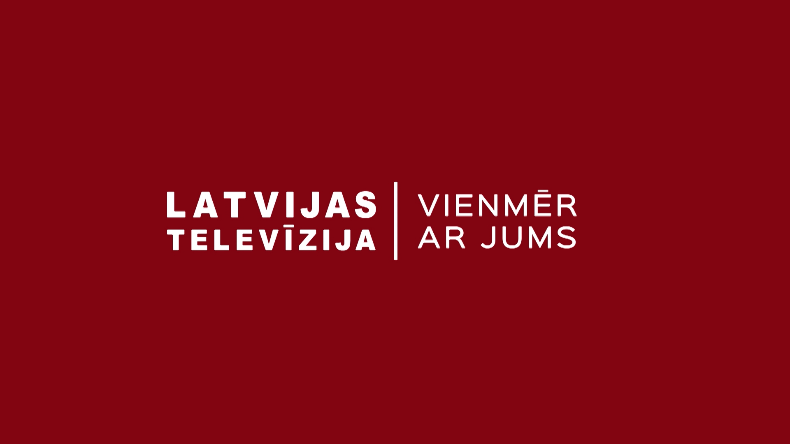 SABIEDRISKAIS PASŪTĪJUMS
 2022. gadamRīgaIEVADSLatvijas Televīzijas Sabiedriskais pasūtījums 2022. gadam izstrādāts, balstoties Latvijas sabiedrisko elektronisko plašsaziņas līdzekļu sabiedriskā pasūtījuma plāna sagatavošanas vadlīnijās 2019.–2022. gadam un uzdevumos 2022. gadam, kas apstiprināti ar Sabiedrisko elektronisko plašsaziņas līdzekļu padomes (turpmāk – Padome) 2021. gada 8. oktobra lēmumu Nr. 6/1-1.Ņemot vērā to, ka Padomes locekļi apstiprināti vien 2021. gada 4. augustā un nekavējoties sākts darbs, lai ar ierobežotiem laika un cilvēkresursiem izveidotu darboties spējīgu institūciju, kā arī to, ka vadlīniju izstrādei dots ierobežots laiks un noteikts sešu mēnešu termiņš sabiedrisko mediju apvienošanas koncepcijas izstrādei, Padome vienojusies pagarināt esošo sabiedriskā pasūtījuma vadlīniju darbības termiņu līdz 2022. gada beigām. Jaunās vadlīnijas tiks izstrādātas periodam no 2023. gada, kad varētu sākties abu Latvijas sabiedrisko mediju apvienošanas process.Sabiedrisko elektronisko plašsaziņas līdzekļu sabiedriskā pasūtījuma plāna sastādīšanas vadlīnijas 2019.–2022. gadam un uzdevumi 2022. gadam ir izstrādāti, pamatojoties uz: SEPLP likuma 3. nodaļā 10. pantā noteikto sabiedriskā pasūtījuma izstrādes un uzraudzības kārtību un 11. pantā paredzēto Sabiedriskā pasūtījuma gada plāna izstrādes, plāna satura un īstenošanas kārtību.VSIA “Latvijas Televīzija” (turpmāk – LTV) un VSIA “Latvijas Radio” (turpmāk – LR) apstiprinātajām vidēja termiņa darbības stratēģijām 2019.-2022. gadam.Citiem normatīvajiem aktiem, pētījumiem un dokumentiem, kas sniedz izpratni par Latvijas sabiedrības, sabiedrisko mediju un elektronisko plašsaziņas līdzekļu nozares attīstības procesiem kopumā. Sabiedrisko organizāciju, augstskolu apkopotiem priekšlikumiem. Nacionālās elektronisko plašsaziņas līdzekļu padomes (NEPLP) apstiprināto Elektronisko plašsaziņas līdzekļu nozares attīstības nacionālo stratēģiju 2018.-2022. gadam.Ar Latvijas sabiedrisko elektronisko plašsaziņas līdzekļu sabiedriskā pasūtījuma plāna sagatavošanas vadlīnijām 2019.–2022. gadam un uzdevumiem 2022. gadam tiek īstenots sabiedriskā elektroniskā plašsaziņas līdzekļa vispārējais mērķis, kā arī LTV un LR vidējā termiņa darbības stratēģijas. SEPLPL 2. pants nosaka, ka sabiedrisko elektronisko plašsaziņas līdzekļu vispārējais stratēģiskais mērķis ir stiprināt Latvijas demokrātisko iekārtu, vārda brīvību un Latvijas iedzīvotāju sajūtu, ka viņi ir piederīgi Latvijai, kopt latviešu valodu un nacionālo kultūru saskaņā ar Satversmi, šo likumu un citiem likumiem. Savukārt, saskaņā ar SEPLPL 9. pantu, sabiedriskais pasūtījums ir sabiedrības demokrātiskajām, sociālajām un kultūras vajadzībām un interesēm atbilstošs plašs un daudzveidīgs informatīva, analītiska, izglītojoša, izklaidējoša, iesaistoša un kultūras satura un pakalpojumu kopums. Sabiedriskais pasūtījums aptver visas sabiedriskā elektroniskā plašsaziņas līdzekļa darbības satura veidošanā, vadībā, izplatīšanā, pieejamības nodrošināšanā, arhivēšanā, kā arī tehnoloģiju nodrošināšanā un infrastruktūras uzturēšanā. Viss sabiedrisko mediju radītais saturs atbilst sabiedrisko mediju vispārējam stratēģiskajam mērķim.Izstrādājot vadlīnijas, Padome vadījusies no SEPLPL 3. pantā ietvertajiem principiem, kas nosaka sabiedrisko elektronisko plašsaziņas līdzekļu darbības pamatprincipus, tajā skaitā, bet ne tikai:Sabiedriskie elektroniskie plašsaziņas līdzekļi ir brīvi no politiskas, ekonomiskas, atsevišķu interešu grupu un citādas iejaukšanās to darbībā.Sabiedriskie elektroniskie plašsaziņas līdzekļi nodrošina žurnālistikas izcilību, ievērojot visaugstākos starptautiskos profesijas un kvalitātes standartus.Sabiedriskie elektroniskie plašsaziņas līdzekļi nodrošina viedokļu daudzveidību un savā darbībā ievēro objektivitāti, precizitāti un neitralitāti.Sabiedriskie elektroniskie plašsaziņas līdzekļi veicina sabiedrības izpratni par Latviju kā tiesisku un nacionālu valsti, stiprina nacionālo identitāti, latviešu valodas, tai skaitā latgaliešu rakstu valodas un latviešu zīmju valodas, lietojumu, veicina sabiedrības saliedētību uz valsts valodas pamata.Sabiedriskie elektroniskie plašsaziņas līdzekļi veido raidījumus, to fragmentus un citus pakalpojumus mazākumtautību valodās, lai veicinātu visu Latvijas iedzīvotāju sajūtu, ka viņi ir piederīgi Latvijai.Sabiedrisko elektronisko plašsaziņas līdzekļu mērķis ir uzrunāt dažādas sabiedrības sociālās grupas, iespēju robežās aptverot visas mērķauditorijas Sabiedriskie elektroniskie plašsaziņas līdzekļi sadarbojas ar komerciālajiem un nekomerciālajiem elektroniskajiem plašsaziņas līdzekļiem, kā arī citiem masu informācijas līdzekļiem un respektē to nozīmi demokrātiska mediju plurālisma nodrošināšanā Latvijas informatīvajā telpā.Sabiedriskie elektroniskie plašsaziņas līdzekļi sadarbojas ar Latvijā reģistrētiem un strādājošiem neatkarīgajiem producentiem, kuri veido augstvērtīgu saturu, nodrošinot viedokļu daudzveidības un neatkarīgas radošās un žurnālistikas vides attīstību.Sabiedrisko elektronisko plašsaziņas līdzekļu mērķis nav peļņas gūšana.Sabiedriskie elektroniskie plašsaziņas līdzekļi ar to rīcībā esošajiem finanšu līdzekļiem rīkojas lietderīgi un nodrošina šo līdzekļu objektīvu, efektīvu un pārredzamu izlietojumu.2022. gada sabiedriskā pasūtījuma uzdevumi izstrādāti, balstoties gan Sabiedrisko elektronisko plašsaziņas līdzekļu likumā un normatīvajos aktos noteiktajā, gan arī iedzīvotāju interešu un vajadzību analīzē un socioloģisko pētījumu atziņās. Izstrādājot sabiedriskā pasūtījuma uzdevumus 2022. gadam, Padome apzinājusi Nacionālās elektronisko plašsaziņas līdzekļu padomes (NEPLP) un sabiedrisko mediju iepriekš veiktos pētījumus par Latvijas iedzīvotāju mediju (t. sk. sabiedrisko mediju) lietošanas paradumiem, pētījumos apkopotos ekspertu viedokļus, ārējo ekspertu veiktās sabiedrisko mediju satura recenzijas. Tāpat lūgts un ņemts vērā iesaistīto pušu – LTV un LR – viedoklis, par to, kāds saturs Latvijas sabiedriskajos medijos ir nepieciešams un kā pietrūkst, visiem 2022. gada sabiedriskā pasūtījuma uzdevumiem nosakot vienu vai vairākus sasniedzamos rezultatīvos rādītājus.
Lai nodrošinātu plānošanu un atskaitīšanos par sabiedriskā pasūtījuma izpildi un tā būtu sabiedrībai saprotama un caurskatāma, LTV, LR un LSM.lv ir uzdots turpināt pilnveidot savstarpēji un ar SEPLP saskaņotas integrētā satura uzskaites sistēmas, kuras tiks ņemtas vērā, atskaitoties par 2022. gada un nākamo gadu sabiedriskā pasūtījuma izpildi. Tā nodrošinās pārskatu par to, par kādām tematikām un kādā apjomā saturu veido sabiedriskie mediji. Tāpat svarīgs priekšnosacījums caurskatāmas sabiedrisko mediju darbības izvērtēšanai ir 2022. gadā paredzētā pāreja uz vienotu sabiedriskā labuma metodoloģiju, lai, ņemot vērā vienotus un skaidri saprotamus principus, varētu noskaidrot sabiedrības un mediju nozares ekspertu vērtējumu par sabiedrisko mediju darbību, tostarp satura kvalitāti.  Ņemot vērā pāreju uz jaunu metodoloģiju, kas atšķirsies no iepriekšējās kārtības, Sabiedriskā pasūtījuma galvenie rezultāti un rādītāji, kā arī katra sabiedriskā medija specifiskie sabiedriskā labuma rezultāti un rādītāji auditorijas vērtējumā (mērķa vērtības), var tikt pārskatīti, sabiedriskajiem medijiem ieviešot vienotu sabiedriskā labuma izvērtēšanas metodoloģiju.Sabiedriskā pasūtījuma plāns un tā struktūra tiek veidoti pēc vienotiem sabiedriskā pasūtījuma principiem un ņemot vērā vienotu sabiedriskā labuma izvērtēšanas metodoloģiju, kas pamato Latvijas sabiedrisko mediju pozicionējumu un sevī ietver mērķi radīt sabiedrisko labumu.2022. gadā Sabiedriskā pasūtījuma stratēģiskās prioritātes ir turpināt sabiedrisko mediju attīstību, nodrošinot daudzveidīgu augstas kvalitātes saturu, stiprinot savu klātbūtni dažādās digitālajās platformās, cenšoties uzrunāt pēc iespējas plašāku auditoriju, tajā skaitā jauniešus. Būtiska sabiedrisko mediju mērķauditorija ir mazākumtautības, kuru sekmīgai uzrunāšanai jāturpina pilnveidot 2021. gadā darbu sākušās mazākumtautību platformas darbība. Tāpat, lai veicinātu kvalitatīva satura pieejamību un Latvijas mediju vides attīstību, ir jāturpina stiprināt sabiedrisko mediju savstarpējā sadarbība, kā arī sadarbība ar citiem satura veidotājiem. Sabiedrisko mediju uzdevums ir arī attīstīt analītisku un pētniecisku saturu dažādos žanros, veicināt sabiedrības finanšu pratību, tiesību pratību un medijpratību. LTV VĪZIJA, MISIJA UN VĒRTĪBASVĪZIJA:Latvijas Televīzija ir atbildīgs, neatkarīgs un izcils uzņēmums, kas iedvesmo, informē, izglīto un izklaidē sabiedrībuLTV nodrošina visaugstāko medija satura kvalitāti, ir politiski neatkarīga, spēj piesaistīt labākos nozares žurnālistus un multimediju speciālistus (vadība, radošie un tehniskie). LTV primārais uzdevums ir visefektīvākajā veidā ar pieejamiem resursiem sasniegt maksimāli lielu auditoriju un uzrunāt dažādas sabiedrības grupas kopējā Latvijas informatīvajā mediju telpā.MISIJA:Kalpot Latvijas sabiedrības interesēmLTV kalpo Latvijas sabiedrībai, ar savu darbu veicinot sabiedrības viedokļu daudzveidību, izaugsmi un attīstību. LTV iestājas par demokrātisku valsti un sabiedrību, augstiem izglītības standartiem, ekonomikas attīstību un kultūras izaugsmi.VĒRTĪBAS UN PRINCIPI:Atbildība – esam godīgi, kalpojam sabiedrībai, mums ir svarīga ilgtermiņa sadarbība;Mēs esam godīgi un kalpojam sabiedrībai. Mēs atbildam par saviem vārdiem tās priekšā, jo sabiedrības uzticība mums ir svarīga un tā ir daļa no mūsu ilgtermiņa sadarbības ar iesaistītajām pusēm.Izcilība – esam radoši, veidojam augsti kvalitatīvu satura piedāvājumu sabiedrībai, esam vērsti uz izaugsmi.Mēs veidojam kvalitatīvus piedāvājumus visos satura virzienos, nepārtraukti attīstāmies un meklējam jaunas formas, jo esam vērsti uz izaugsmi. Mēs esam radoši un veicinām radošumu arī sabiedrībā.Neatkarība – rīkojamies atklāti, ieklausāmies citu viedoklī un spējam argumentēti paust savu. Mūsu vērtības – atbildība, izcilība un neatkarība – ir mūsu darba pamatā un tās veido LTV stingro mugurkaulu. Mēs rīkojamies atklāti, saskaņā ar augstiem ētikas standartiem, ieklausāmies citu viedoklī un argumentēti paužam savējo. Mūsu redakcionālos lēmumus neietekmē un nevar ietekmēt ne valsts, ne atsevišķu trešo pušu intereses.UZDEVUMU UN DARBĪBAS IZMAIŅU KOPSAVILKUMS2022. gada Sabiedriskā pasūtījuma uzdevumi Latvijas Televīzijai vērsti uz satura daudzveidības paplašināšanu, satura kvalitātes uzlabojumiem un būtiskiem soļiem digitālo multimediālo platformu tālākā attīstībā. Satura attīstības uzdevumi tiek īstenoti lielu pārmaiņu laikā, kad sabiedriskie mediji ne tikai strādā pandēmijas un ārkārtas situācijā, kas izmainījusi satura izveides apstākļus un auditorijas paradumus, bet arī pārmaiņu laikā pašu sabiedrisko mediju darbībā – stājies spēkā jauns SEPLP likums, sabiedriskos medijus pārvalda jauna padome, notiek aktīvs darbs pie iespējamās sabiedrisko mediju apvienošanas koncepcijas izveides, sabiedrisko mediju darbības ekosistēmu papildina divu nozīmīgu – ombuda un galvenā redaktora – amatu ieviešana, kā arī kopš 2021. gada sākuma sabiedriskie mediji strādā ārpus reklāmas tirgus. Satura pieejamības, daudzveidības un kvalitātes nodrošināšana ir būtiskākie satura politikas un attīstības stūrakmeņi. 1. SATURA ATTĪSTĪBA 2022. GADĀ2022. gadā tiks stiprināta ziņu, informatīvi analītiskā un pētnieciskā satura kvalitāte.2022. gadā ir plānots turpināt virkni apjomīgus cikla projektus, kas tika uzsākti 2020. gada nogalē un 2021. gadā: “Šodienas jautājums”, “Kas notiek Latvijā?” , “Revidents” (agrāk “Pārtikas revidents”), “Bardaks bēniņos”, “Vienā ritmā”, “Zaļgalvis”. Pavasara sezonā plānotas jaunas sezonas augstu vērtētajiem projektiem par Latvijas dabas izzināšanu “Pa straumei”, vēstures izpētes projektam “Tas notika šeit!”, kultūras raidījumam “Literatūre” un “Kultūrdobe”, dokumentālajiem cilvēkstāstiem “Zemes stāsti” un noslēdzošā sezona pierobežas izpētes ciklam “Klausītājs”.2022. gadā plānots izrādīt 2 jaunus kopražojuma seriālus: “Emīlija. Latvijas preses karaliene” un “Meklējiet sievieti”. LTV7 oriģinālsatura projektus papildinās kulturāli izklaidējošs veselīga dzīvesveidu popularizējošs raidījumu cikls “Dienaszagļu rīta rosme” un Latvijas dabu izzinošs, populāru hobiju reprezentējošs projekts “Divi āķi lomā.” Pavasara sezonā tiks atjaunots nacionālais Eirovīzijas atlases konkurss “Supernova” un pirmizrādi piedzīvos vērienīgs projekts “Ko tu proti, Latvija?”, parādot Latvijas sabiedrības talantu un prasmju daudzveidību. 2022. gads būs pirmais pilnais kalendārais gads, kad darbu turpinās mazākumtautību multimediju platforma RUS.LSM.lv  ar definētu izaugsmes mērķi auditorijas sasniedzamības ziņā +17 %.Darbu uzsāks jauna pusaudžiem veltīta multimediju platforma +AUDZIS, kuras uzdevums mērķtiecīgi uzrunāt 9-14 gadus vecu auditoriju, piedāvājot tai izglītojošu un izzinošu saturu. Piemēram, plānots izrādīt veselības mācības projektu platformā TikTok un izzinošu satura materiālus par digitālajām prasmēm pusaudžiem.   Plānots attīstīt satura un mārketinga projektu par sabiedrisko mediju lomu un vietu sabiedrībā. Projekts taps sadarbībā ar LSM un LR.  2. MULTIMEDIĀLA SATURA ATTĪSTĪBASākot ar 2022. gada otro ceturksni, LTV plāno izveidot atsevišķu atskaņošanas sarakstu mazākumtautību valodā un pārraidīt to televīzijas kanālā, kas pieejams kabeļtelevīziju un OTT TV pakalpojumu sniedzēju klientiem. Minētā televīzijas kanāla iekļaušana pamata piedāvājumā tiktu uzlikta kā obligāta prasība. Līdz ar to gados vecākai auditorijas daļai, kas dod priekšroku lineārajai televīzijai, tiks sniegta iespēja patērēt kvalitatīvu RusLSM.lv un LR4 redakciju veidotu saturu, kas primāri radīts citu sabiedrisko mediju kanālu vajadzībām.3. TEHNOLOĢISKĀ ATTĪSTĪBA UN INFRASTRUKTŪRA2022. gadā tiks uzsākti vairāki vērienīgi ilgtermiņa ieguldījumu projekti, piemēram, satura informācijas vadības (Media Asset Management) sistēmas ieviešana. Sistēmas izmantošana būtiski pilnveidos un padarīs efektīvāku ar satura vienību loģistiku un uzskaiti saistītos procesus. Tāpat, lai nodrošinātu LTV darbības nepārtrauktību, tiks uzsākts kompleksās transformatoru apakšstacijas rekonstrukcijas projekts. LTV 2022. gadā plāno pabeigt vienotās režijas kompleksa otro kārtu, kas, sākot ar 2023. gadu, būtiski uzlabos LTV režiju kompleksa kapacitāti un spējas elastīgi apkalpot LTV studijas.4. PĀRVALDĪBA2022. gadu LTV iesāks ar būtiskiem papildinājumiem attiecībā uz uzņēmuma vadības sastāvu un struktūru. 2021. gada nogalē ir noslēdzies LTV konkurss uz vakanto galvenā redaktora amatu, ir sagaidāms, ka Sabiedrisko elektronisko plašsaziņas līdzekļu padome 2022. gada sākumā pieņems lēmumu saistībā ar LTV valdes izvēlētā galvenā redaktora amata kandidāta apstiprināšanu. Tāpat 2021. gada decembrī ir izsludināts konkurss uz vakantajām trim valdes locekļu amata pozīcijām. Sagaidāms ka LTV valde trīs valdes locekļu sastāvā uzsāks darbu, vēlākais, 2022. gada pirmā ceturkšņa beigās.5. KOMUNIKĀCIJAKomunikācijā 2022. gadā LTV turpinās stiprināt LTV un LSM zīmolu vērtības. Vērība tiks pievērsta gan lineāro televīzijas kanālu LTV1 un LTV7, gan digitālās vides vajadzībām veidoto zīmolu stiprināšanai, piemēram: RusLSM.lv un 16+. Tradicionāli LTV iesaistīsies dažādu LTV un Latvijas Radio kopprojektu atbalsta aktivitātēs, piemēram: ikgadējās labdarības akcijas “Dod Pieci” un sabiedrisko mediju balvas “Kilograms kultūras” komunikācijā. Arvien būtiskāku lomu starp LTV komunikācijas aktivitātēm ieņems iekšējās komunikācijas kanālu attīstība, kas īpaši būtiski apstākļos, kad COVID-19 epidemioloģisko ierobežojumu dēļ, liela daļa LTV darbinieku savus amata pienākumus veic attālināti.GALVENIE SABIEDRISKĀ ELEKTRONISKĀ PLAŠSAZIŅAS LĪDZEKĻA PROGRAMMU UN PAKALPOJUMU IZPLATĪŠANAS VEIDIInformācija par programmu apraidiLatvijas Televīzijas pieejamība bezmaksas apraides tīkla pārklājumā ir nodrošināta 99,77% no Latvijas teritorijas, kas aptver 99,87 % valsts iedzīvotāju.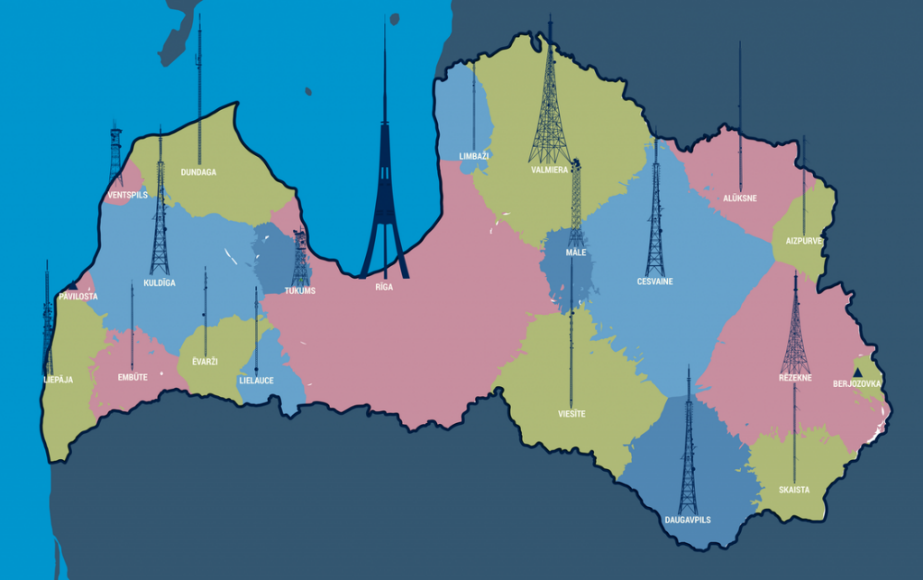 Latvijas Televīzijas kanālu un platformu portfelis aptver plašu auditoriju vecuma grupā 4+, sasniedzot tās ar lineāro TV kanālu, multimediju platformu un sociālo mediju palīdzību.LTV LINEĀRĀS TV KANĀLI UN AUDITORIJASLTV MULTIMEDIJU PLATFORMAS UN AUDITORIJASLTV lineāro TV kanālu aprakstsLTV multimediju platformu aprakstsSociālo mediju kontu dalījums pēc raidījumu grupāmSatura kvalitātes vadības sistēmas aprakstsAr mērķi attīstīt, uzlabot un nodrošināt pastāvīgu satura kvalitāti, tās uzraudzību un sistemātisku vērtēšanu gan lineārajās, gan digitālajās platformās, LTV jau no 2013. gada pastāv vairāku pakāpju satura izvērtēšanas “Satura profesionālās uzraudzības sistēma”, kas regulāri tiek papildināta un mainīta atbilstoši LTV ražotā satura specifikai un apjomam. Tās pamatprincipi: visu līmeņu princips (tiek vērtēts viss kopums, visi darbinieki, visi līmeņi), līdzvērtības princips (vienādi kritēriji); atklātības princips (zināmi, definēti kritēriji); atbilstības princips, konkrētības princips, nepārtrauktības, attīstības un konstruktivitātes principi. Sistēmas mērķis nodrošināt un pastāvīgi uzlabot LTV saturu, tiekties uz profesionālo izcilību, atrast un definēt jaunus satura veidošanas paņēmienus, kas atbilst sabiedrības interesēm un sabiedriskā medija vērtībām. Līdz ar profesionālo kompetenču uzlabošanas programmu, kas ietver mācības un seminārus, sabiedriskā labuma pētījumu, Satura profesionālās uzraudzības sistēma ļauj mērķtiecīgi attīstīt satura kvalitātes virzību atbilstoši augstajiem standartiem.LTV satura profesionālās uzraudzības sistēma ir attiecināma uz visiem satura projektiem, neraugoties uz platformas specifiku, kā arī uz visiem darbiniekiem un sadarbības partneriem, kas iesaistīti satura veidošanā. Vērtēšanas sistēma aptver gan lineāros, gan digitālos satura projektus, gan LTV redakcijās veidoto, gan sadarbībā ar neatkarīgajiem producentiem radīto saturu. 2020./2021. gadā “LTV satura profesionālās uzraudzība sistēmas nolikums” papildināts ar vairāku kritēriju kopumu un vērtēšanas procesa specifikāciju, kas ļauj efektīvāk izvērtēt digitālo saturu. Atbilstoši Sabiedriskā pasūtījuma prioritātēm un tematiskajām vadlīnijām, papildus regulāram ciklu un vienreizējo projektu izvērtējumam satura profesionālās uzraudzības padomes ietvaros, regulāri tiek piesaistīti arī ārējie eksperti, kas analizē un recenzē LTV satura projektus. Vērtēšanas procesā iegūtās rekomendācijas un sasniegtie rezultatīvie rādītāji ir pamats katra satura projekta tālākai attīstības stratēģijas izveidei. 2021. gadā izvērtēti 40 cikla un vienreizējie projekti, piesaistīti 9 ārējie eksperti. Arī 2022. gadā plānots izvērtēt vismaz 40 satura projektus. Uzsvars uz ziņu raidījumu analīzi un tālāko attīstības virzienu definēšanu tieši ziņu un informatīvi-analītisko projektu jomā, kā arī sporta satura projektiem un pusaudžu auditorijai veltītajam saturam. SABIEDRISKO MEDIJU MĒRĶI UN TO INDIKATORIVispārējie auditorijas datiLTV kanālu attīstības stratēģija savulaik tikusi izstrādāta sadarbībā ar NEPLP un aktuālākie papildinājumi veidoti saskaņā ar Padomes vadlīnijām un uzdevumiem. Kanālu attīstības stratēģija iekļauta LTV vidēja termiņa darbības stratēģijā, katru gadu to pārskatot un papildinot. Šajā sadaļā ir iekļauts arī kanālu attīstības sadaļas apkopojums no dokumenta “LTV Vidēja termiņa darbības stratēģija 2020.-2022. gadam”, papildinot ar informāciju no 2021. gadā apstiprinātās “LTV7 attīstības koncepcijas” un koncepcijas par LTV multimediju satura platformu mazākumtautībām. 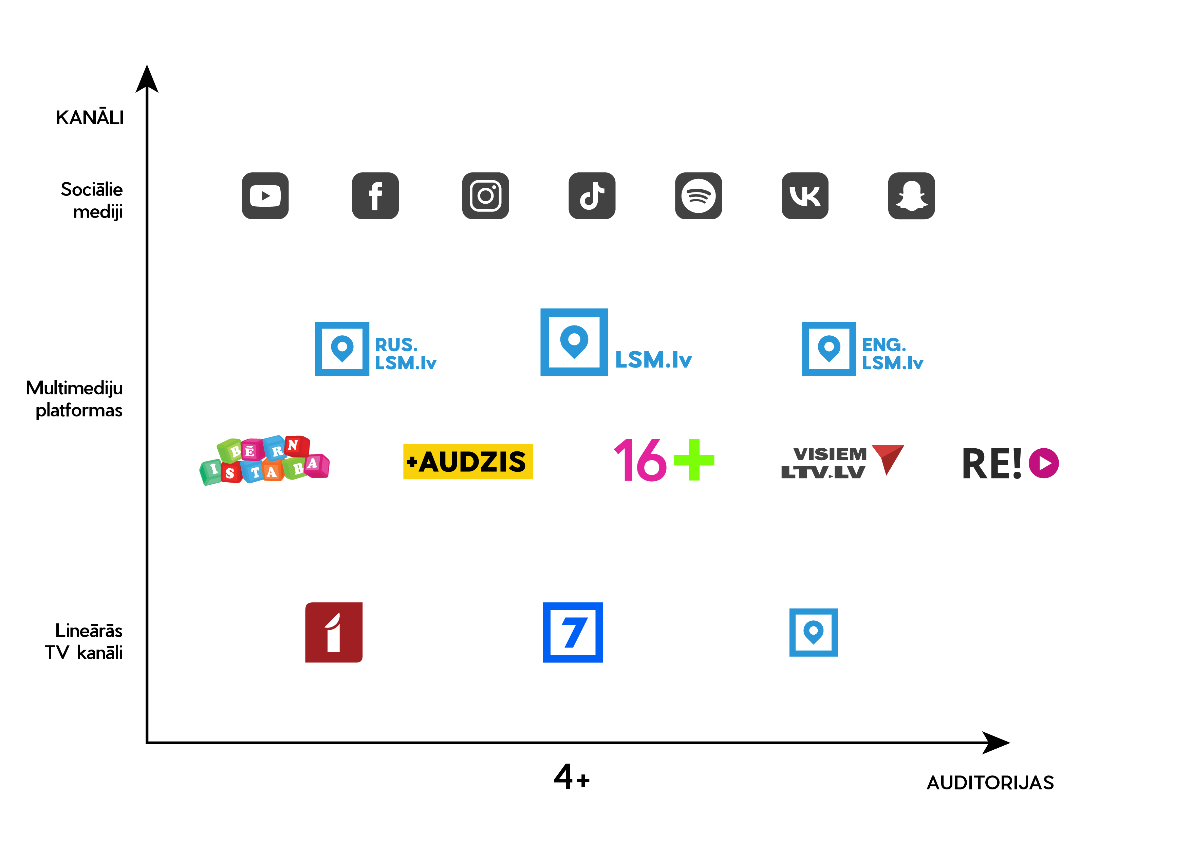 LTV AUDITORIJU KARTE UN TO SASNIEGŠANAI IZMANTOTIE KANĀLI UN PLATFORMASSaskaņā ar LTV kanālu attīstības stratēģijā izvirzītajiem mērķiem un attīstības uzdevumiem, LTV līdz 2022. gada noslēgumam realizē kompleksu pārmaiņu kopumu, veidojot jaunas multimediālas satura platformas dažādām sabiedrības grupām, ar mērķi palielināt satura daudzveidību un pieejamību. LTV kā sabiedriskā medija uzdevums ir uzrunāt pēc iespējas plašāku Latvijas sabiedrību, tai skaitā Latvijas valstspiederīgos iedzīvotājus un Latvijā dzīvojošos ārvalstu iedzīvotājus. Tas liek dažādot ne tikai satura piedāvājumu, bet arī kanālu un satura platformu “portfeli”, kas ir atbilstošs mērķa grupu satura patēriņa vajadzībām, veicina piesaisti un lojalitāti. 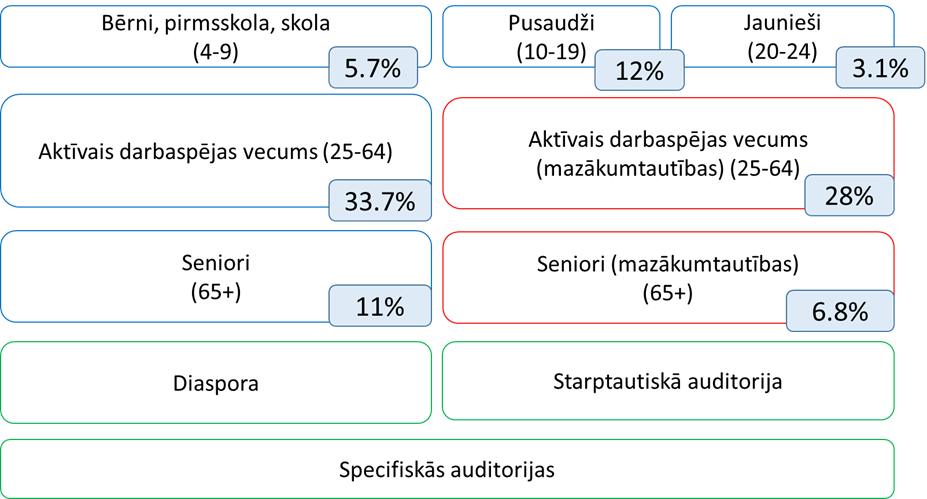 LTV AUDITORIJU RAKSTUROJUMSSabiedrisko mediju organizāciju un it īpaši tajās ietilpstošo TV kanālu izaicinājumi auditorijas sasniedzamības ziņā ir nemainīgi – jaunāko auditorijas mērķa grupu piesaiste, arvien pieaugošā globālo maksas straumēšanas gigantu popularitāte un attiecīgi arvien pieaugošā konkurence, lai spētu uzrunāt ar kvalitatīvu lokālu un unikālu saturu. 2022. gadā plānots saglabāt esošās auditorijas apjomu LTV1, tiecoties uz izaugsmi multimediju platformās (atbilstoši Sabiedriskajā pasūtījumā definētajiem uzdevumiem un LTV7 atbilstoši kanāla attīstības koncepcijai). LTV fokuss 2022. gadā būs atsevišķu jaunu mērķu grupu sasniegšana, piemēram, pusaudži, mazākumtautības, kā arī esošās auditorijas noturēšana, piedāvājot Latvijas sabiedrībai daudzveidīgu un kvalitatīvu vietējo saturu. 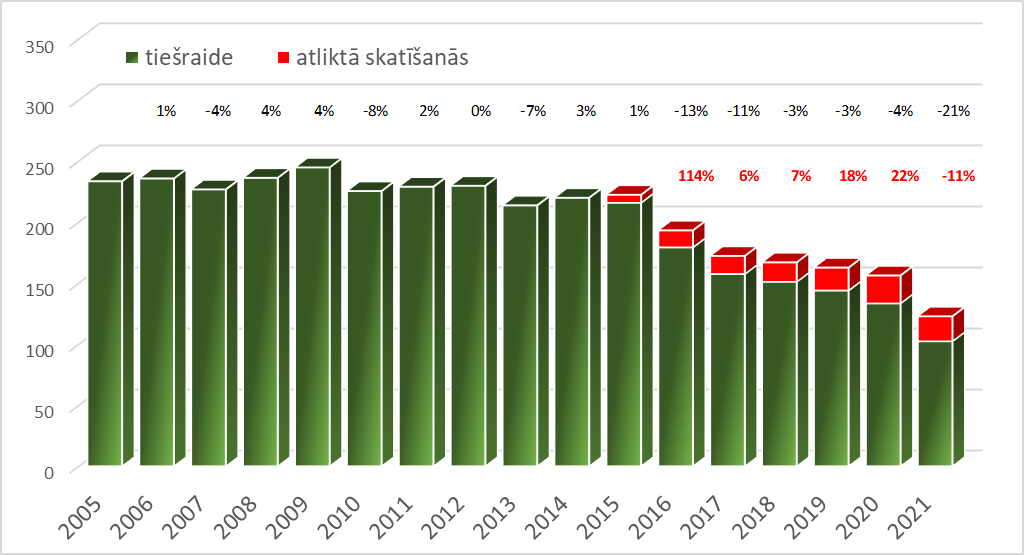 Grafiks Nr. 1. Vidējais visu TV kanālu skatītāju skaits tūkstošos, izmaiņas procentos pret iepriekšējo gadu. Rtg (‘000). Datu avots: Kantar; Instar analytics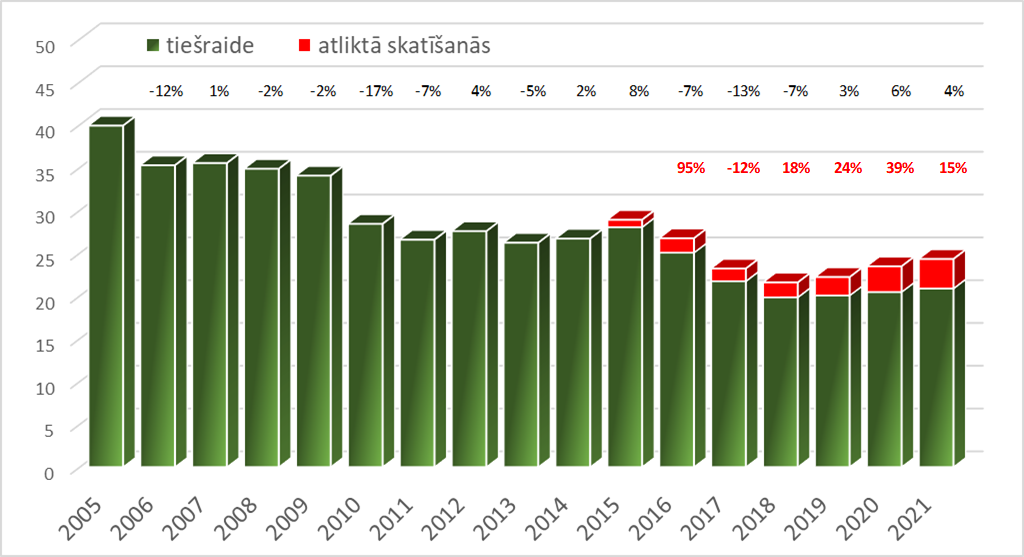 Grafiks Nr. 2. Vidējais LTV1 skatītāju skaits, izmaiņas procentos pret iepriekšējo gadu. Rtg (‘000). Datu avots: Kantar; Instar analytics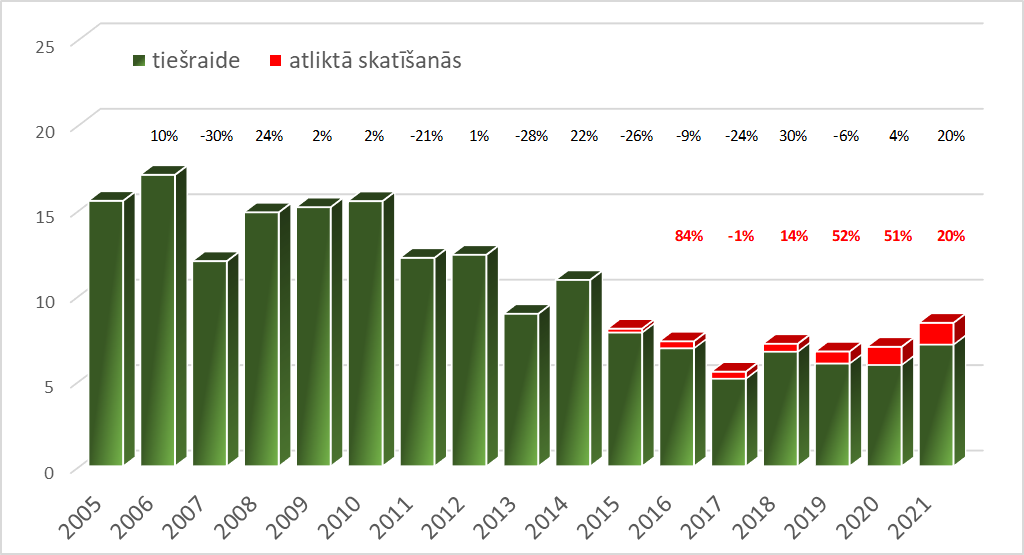 Grafiks Nr. 3. Vidējais LTV7 skatītāju skaits, izmaiņas procentos pret iepriekšējo gadu. Rtg (‘000). Datu avots: Kantar; Instar analytics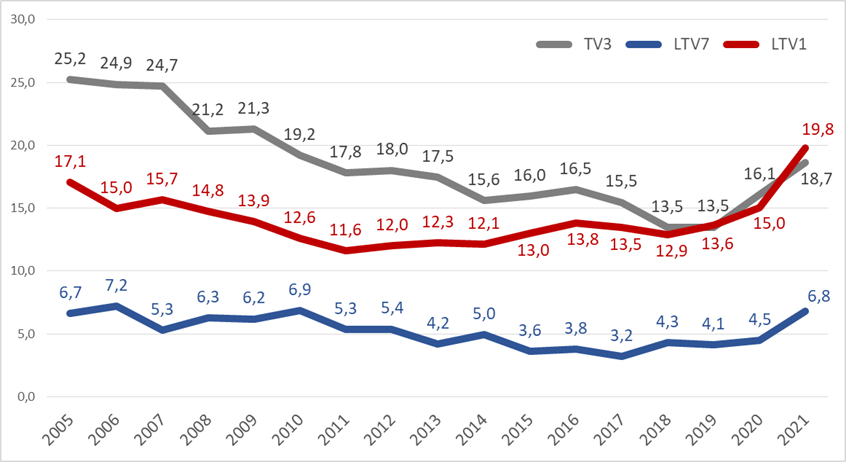 Grafiks Nr. 4. TV kanālu skatīšanās laika daļas procentos. Share commercial %. Datu avots: Kantar; Instar analytics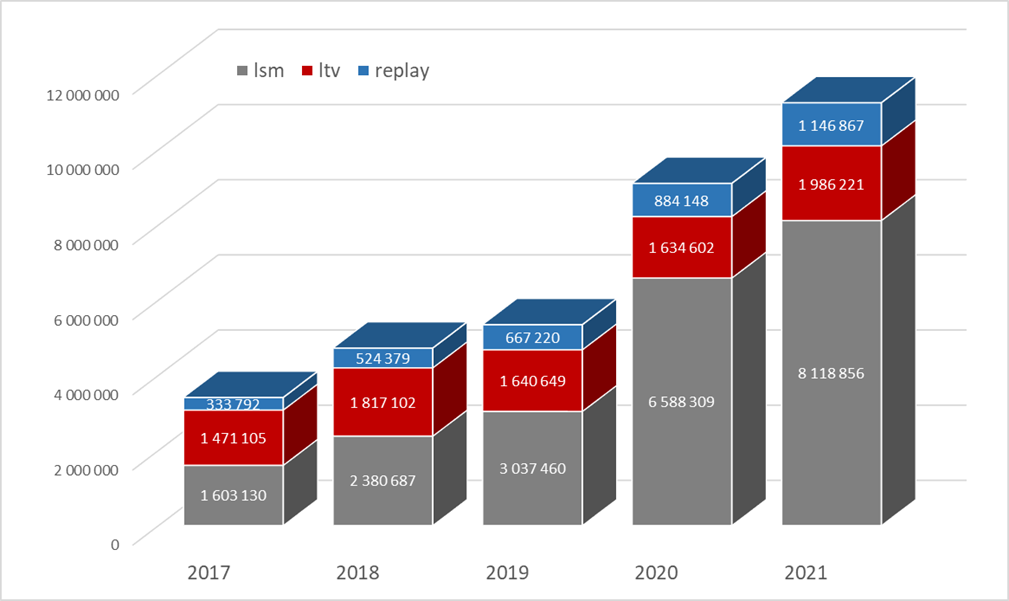 Grafiks Nr. 5. LSM.lv auditorija vidēji mēnesī. Unique pageviews (‘000). Datu avots: Google Analytics. Demogrāfiskie dati: LTV un LSM.lv auditoriju sadalījums pēc vecuma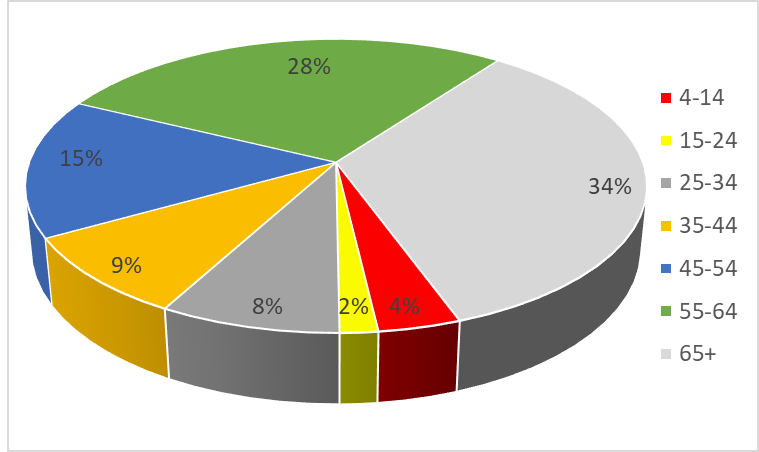 Grafiks Nr. 6. TV auditorijas sadalījums vecuma grupās. TgSat %; 2021. gada janvāris – oktobris. Datu avots: Kantar; Instar analytics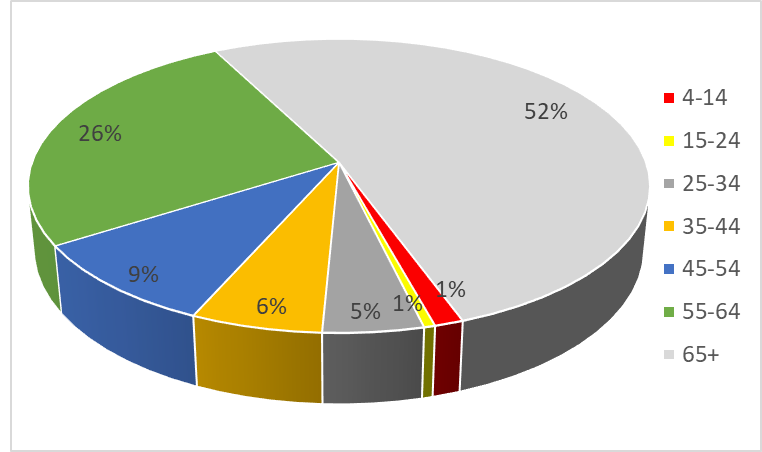 Grafiks Nr. 7. LTV1 auditorijas sadalījums vecuma grupās. TgSat %; 2021. gada janvāris – oktobris. Datu avots: Kantar; Instar analytics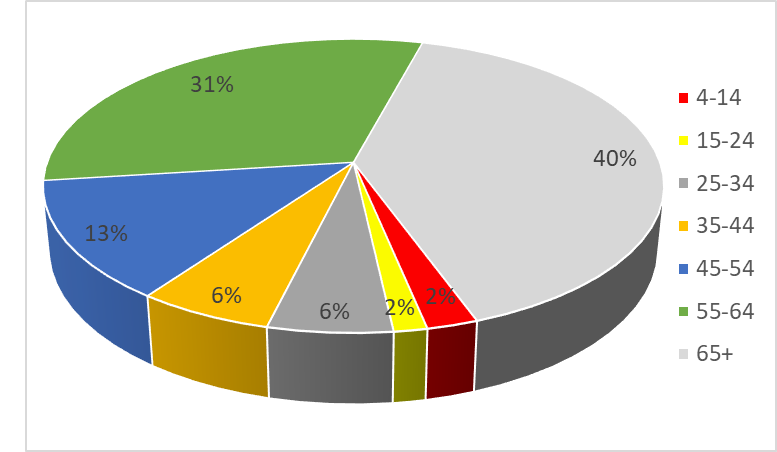 Grafiks Nr. 8. LTV7 auditorijas sadalījums vecuma grupās. TgSat %; 2021. gada janvāris – oktobris. Datu avots: Kantar; Instar analytic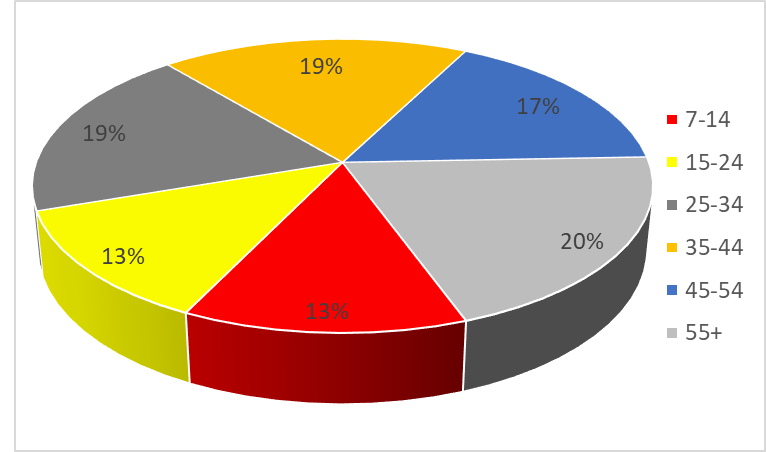 Grafiks Nr. 9. Interneta auditorijas sadalījums vecuma grupās. 2021. gada janvāris – oktobris. Datu avots: Gemius Latvia; gemiusAudience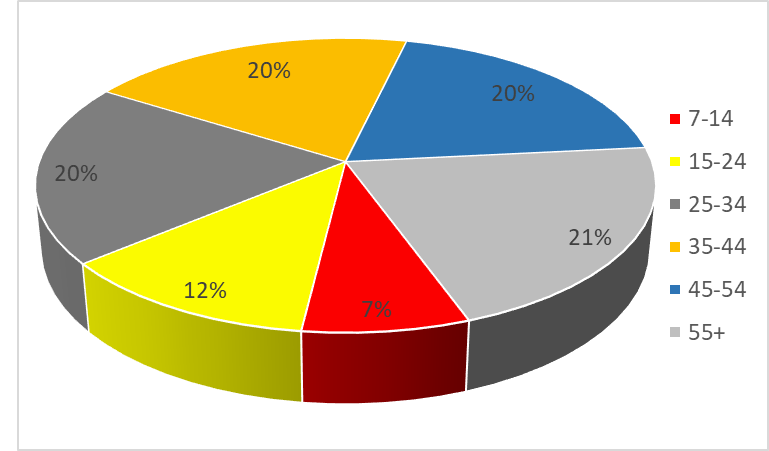 Grafiks Nr. 10. LSM.lv auditorijas sadalījums vecuma grupās. 2021. gada janvāris - oktobris * datu avots: Gemius Latvia; gemiusAudienceMĒRĶU IZPILDES INDIKATORS: SABIEDRISKĀ LABUMA REZULTĀTILai arī Latvijas sabiedrisko mediju mērķi, misija un uzdevumi ir definēti, ir nepieciešams radīt pasākumu un metodoloģiju kopumu, kas ļautu regulāri “izmērīt” medija un tā saturiskā piedāvājuma vērtējumu jeb sabiedrisko labumu.  Satura attīstības virzīšana atbilstoši sabiedriskajam labumam jeb atbilstoši sabiedrības interesēm ir viens no būtiskākajiem LTV darbības procesiem, kas savukārt nozīmē, ka sabiedriskā labuma novērtēšana ir ļoti nozīmīgs ikgadējā Sabiedriskā pasūtījuma un stratēģiskās satura plānošanas instruments.LTV sabiedriskā pasūtījuma specifiskie sabiedriskā labuma rezultāti un rādītāji auditorijas vērtējumāLSM.lv sabiedriskā pasūtījuma specifiskie sabiedriskā labuma mērķi, to rezultāti un rādītāji auditorijas vērtējumāLai veiktu regulāru sabiedriskā labuma novērtēšanu sabiedriskajos medijos, 2021. gadā NEPLP apstiprināja jaunu, abiem sabiedriskajiem medijiem vienotu, sabiedriskā labuma novērtēšanas metodoloģiju.  Pirmais pētījums atbilstoši jaunajai metodoloģijai uzsākts 2021. gada rudenī. Vispārējais trīs gadu novērtējums, iekļaujot arī ekspertu veikto izvērtējumu un sekundāro datu analīzi, tiks īstenots 2022. gada pavasarī. Tādējādi tikai 2022. gadā būs pieejams pirmais vispārējais sabiedriskā labuma novērtējums, kas kalpos par pamatu tālāko indikatīvo rādītāju definēšanai un salīdzināšanai.   Pārejas perioda pirmā iedzīvotāju aptauja tika īstenota no 2021. gada 5. līdz 25. novembrim, dati būs pieejami 2021. gada nogalē vai 2022. gada sākumā (saskaņā ar sabiedriskā labuma izvērtējumu atbilstoši NEPLP sabiedriskā labuma izvērtēšanas metodoloģijai). Aptaujas formāts ir tiešsaistes aptauja (CAWI), kurā ietverts randomizēti kontrolēta pētījuma dizains, ar slēgtu un reprezentatīvu interneta paneli (dalība panelī ir pieejama tikai atlasītiem lietotājiem, saņemot ielūgumu). Datu vākšanas lauks ir visa Latvijas teritorija, un iekļauta arī diaspora (ārzemēs dzīvojošie Latvijas valstspiederīgie). Kopumā aptaujāti 3565 respondenti vecumā no 15 līdz 74 gadiem, noskaidrojot apmierinātību ar sabiedrisko mediju veidoto saturu un to lomu sabiedrības un demokrātijas stiprināšanā, kultūras pieejamības, zināšanu un radošuma veicināšanā. Tālāk ieskatam iedzīvotāju aptaujā iekļautie sabiedriskā labuma indikatori.Apgalvojumi par satura veidotāja piedāvātajiem ziņu un aktuālās informācijas raidījumiemApgalvojumi par satura veidotāja devumu kultūras, zināšanu un radošuma veicināšanāApgalvojumi par satura veidotāja ietekmi un kvalitātiLTV stratēģijas nefinanšu mērķi un rīcības virzienu rezultatīvie rādītāji2022. gadā LTV fokusēsies uz pieciem stratēģiskiem mērķiem, kas ļaus veicināt sabiedrisko mediju multimediju satura pieejamību, noturēt auditorijas laika daļu lineārajā televīzijā, nodrošināt profesionālu un efektīvu uzņēmuma un caurskatāmu un efektīvu finanšu pārvaldību, kā arī modernizēt infrastruktūru. Daudzveidīga satura radīšanas un pieejamības multimediju platformās nodrošināšanaLTV jāveicina Latvijā radīta oriģinālsatura apjoms un jādefinē LTV kvalitāte kā nozares paraugs un standarts visos TV un multimediju kanālos. Tāpat mērķu sasniegšanai nepieciešams pakāpeniski palielināt satura budžetu multimediju satura veidošanai.LTV mērķis tuvākajos trīs gados ir pakāpeniski palielināt budžetu saturam digitālajās un multimediju platformās– sākot ar aptuveni miljons eiro jeb 10 % satura budžeta 2020. gadā, nākamajos gados tuvojoties 20 % vērtībai no kopējā satura budžeta. Lai sasniegtu stratēģisko mērķi, uzņēmums realizēs darbību šādos virzienos un termiņos: Auditorijas laika daļas noturēšana lineārajā TV
Lai sasniegtu šo mērķi uzņēmums plāno izpildīt šādus uzdevumus:LTV satura pieprasījums tiek definēts ikgadējā Padomes sabiedriskā pasūtījuma vadlīnijās. Atbilstoši tām, LTV katru gadu izstrādā sabiedriskā pasūtījuma piedāvājumu un četras reizes gadā sniedz pārskatu par pasūtījuma izpildi, tostarp – satura apjomu dalījumā pa programmām un tematikām. Profesionālas un efektīvas pārvaldības nodrošināšana
Lai sasniegtu šo mērķi, uzņēmums realizēs darbību šādos virzienos:  Caurskatāmas un efektīvas finanšu pārvaldības nodrošināšanaLai sasniegtu šo mērķi, uzņēmums realizēs darbību šādos virzienos: Infrastruktūras modernizācijaSEPLP IZVIRZĪTIE UZDEVUMI 2022. GADAMLTV prioritārie darbības virzieni sabiedriskā labuma mērķu izpildeiDefinētie darbības virzieni nosaka sabiedrisko mediju vidēja termiņa darbības prioritātes un uzdevumus, kas vērsti uz sabiedriskā labuma mērķu sasniegšanu, satura jomā. Prioritārie darbības virzieni tiek definēti sadarbībā ar NEPLP un iekļauti LTV Vidēja termiņa darbības stratēģijā, katru gadu tos pārskatot un papildinot. Latvijas sabiedrisko mediju (LTV, vienotā ziņu portāla LSM.LV un LR) kopīgie darbības virzieni un uzdevumi atbilstoši sabiedriskā labuma mērķiem 2021. gadā ir:
1. Sabiedrība1.1. Nodrošināt līdzsvarotu Latvijas reģionos dzīvojošo iedzīvotāju un notikumu reprezentāciju.1.2. Nodrošināt bērnu, pusaudžu un jauniešu saturu, izvēloties šīm mērķauditorijām atbilstošas platformas un satura formas. 1.3. Nodrošināt ārvalstīs dzīvojošo Latvijas iedzīvotāju un piederīgo integrētu iekļaušanu satura veidošanā. 1.4. Veicināt sabiedrības iesaisti satura veidošanā, izvērtēšanā un atgriezeniskās saites veidošanā, iespējami reprezentējot to pārstāvniecības daudzveidību.1.5. Nodrošināt mazākumtautību reprezentāciju un iesaisti satura veidošanā.1.6. Nodrošināt personu ar invaliditāti un citu mazākuma grupu integrētu iekļaušanu satura veidošanā.1.7. Nodrošināt sabiedrības veselībai veltītu saturu. 1.8. Nodrošināt profesionālā un amatieru (tautas) sporta notikumu atainošanu, īpaši ar Latvijas sportistu līdzdalību.2. Demokrātija2.1. Nodrošināt redakcionāli neitrālu un kvalitatīvu diskusiju un debašu saturu, veicot Latvijas politisko, ekonomisko, sociālo un kultūras procesu izpēti un analīzi Latvijas un starptautiskā kontekstā. 2.2. Nodrošināt satura apjomu, kas veicina jauniešu izpratni par valsti kā sabiedrības pārvaldības formu un pilsoniskās līdzdalības lomu demokrātiskas valsts pastāvēšanā, Latvijas valstiskumu, vēsturi, kultūru un tradīcijām.2.3. Nodrošināt mazākumtautību grupu pārstāvniecību un iesaisti, veidojot ziņu un analītisko raidījumu saturu.2.4. Nodrošināt ārvalstīs dzīvojošo Latvijas piederīgo viedokļu un ekspertīzes atainošanu, veidojot ziņu un informatīvi analītisko saturu. 2.5. Veidot izglītojošu saturu par sabiedrisko mediju pastāvēšanas jēgu un nozīmi.2.6. Nodrošināt kārtējo Saeimas, pašvaldību, Eiropas Parlamenta vēlēšanu, kā arī tautas nobalsošanu, ja tādas tiek organizētas, neitrālu atainošanu. 2.7. Palielināt analītiska un pētnieciska satura apjoma īpatsvaru un stiprināt oriģinālsaturu ziņu raidījumos.3. Kultūra3.1. Iesaistot sabiedrību, nodrošināt satura veidošanu, izzinot un atainojot Latvijas nemateriālo kultūras mantojumu, veicinot zināšanu pārnesi un tradīciju pratību šodienā.3.2. Nodrošināt sabiedrībai nozīmīgu kultūras notikumu ierakstus Latvijā, īstenojot sabiedrisko mediju kā kultūras mantojuma un laikmeta liecību dokumentētāja un arhivētāja funkciju.3.3. Veicināt latviešu valodas, t.sk. latgaliešu rakstu valodas kā vēsturiska latviešu valodas paveida, un lībiešu valodas kā pirmiedzīvotāju valodas saglabāšanu, aizsardzību, attīstību un lietošanu.3.4. Attīstīt jaunus, inovatīvus, eksperimentālus formātus sadarbībā ar nozares profesionāļiem un audiovizuālās nozares debitantiem kultūras jomā.3.5. Nodrošināt analītisku saturu par Latvijas kultūras dzīvi, tajā skaitā kultūrpolitiku un izglītību. 4. Zināšanas4.1. Attīstīt jaunus satura formātus, kas palīdz jauniešiem atbildīgi integrēties pieaugušo dzīvē, kā arī izvirzīt un sasniegt savus dzīves mērķus.4.2. Veidojot saturu, integrēt ar Latvijas dabu saistītu tematiku.4.3. Veidojot saturu, integrēt ar satiksmes drošību saistītu tematiku.4.4. Nodrošināt mediju un informācijas pratības tematikas atainojumu, praktisko pielietojamību, interaktīvi iesaistot Latvijas iedzīvotājus, veicināt mediju kritiku.4.5. Veicināt paaudžu sadarbību un zināšanu pārnesi.4.7. Palielināt saturu, kas veicina finanšu pratību, tiesībpratību un zinātnes pratību.4.8. Nodrošināt sporta politikas,  izglītības analīzei veltītu saturu. 5. Radošums5.1. Nodrošināt Latvijas radošo industriju, jaunrades un inovāciju tematikas integrēšanu saturā.5.2. Veicināt un atainot starpnozaru sadarbību, radot pievienoto vērtību Latvijas kultūras, radošo industriju, valsts pārvaldes, uzņēmējdarbības un inovāciju attīstībā.5.3. Atainot uzņēmējdarbības pieredzi Latvijā un nodrošināt ekonomikas attīstības procesu analīzi.5.4. Atainot un veicināt iedzīvotāju uzņēmību, uzdrīkstēšanos un drosmi lēmumu pieņemšanā.5.5. Nodrošināt saturu par jaunajām tehnoloģijām. 6. Sadarbība 6.1. Nodrošināt efektīvu sadarbību starp LTV, LR un LSM.lv struktūrvienībām satura veidošanā, attīstīt multimediju satura veidošanu. 6.2. Nodrošināt sadarbību ar Latvijas reģionālajiem medijiem satura veidošanā 6.3. Nodrošināt sadarbību ar diasporas medijiem. 6.4. Nodrošināt sadarbību ar izglītības un kultūras organizācijām satura veidošanā. 6.5. Veicināt sadarbību ar nevalstiskajām organizācijām.6.6. Nodrošināt sadarbību ar Latvijas neatkarīgajiem producentiem.
6.7. Nodrošināt sadarbību ar komerciālajiem medijiem, lai sabiedrisko mediju saturam palielinātu sasniedzamo auditoriju un dažādotu mērķauditoriju.LTV sabiedriskā pasūtījuma uzdevumi Jēdzienu definīcijas:Satura pieejamības attīstīšanaAtbilstoši likumā noteiktajām prasībām un sabiedriskā medija uzdevumiem un mērķiem, LTV mērķtiecīgi vairāku gadu garumā palielinājusi finanšu un tehnoloģiju investīcijas satura pieejamības nodrošināšanā,  pakāpeniski palielinot tā satura apjomu un daudzveidību, kas tiek nodrošināts ar subtitriem un surdotulkojumu. LTV veidotais saturs, kas tiek izplatīts lineārajos TV kanālos LTV1 un LTV7, kā arī vairākās multimediju platformās, secīgi un plānveidā tiek darīts pieejamāks, tostarp personām ar invaliditāti. Saskaņā datiem NEPLP apstiprinātajās “Vadlīnijās par Elektronisko plašsaziņas līdzekļu likuma piemērošanu satura pieejamības veicināšanai elektronisko plašsaziņas līdzekļu programmās un pakalpojumos” vājdzirdīgu, nedzirdīgu, vājredzīgu un neredzīgu cilvēku skaits Latvijā pārsniedz 135 tūkstošus cilvēkus jeb aptuveni 6,8% no Latvijas iedzīvotājiem. Papildus norādīts, ka “satura pieejamības pakalpojumus izmanto plašāks cilvēku  loks, proti, ne tikai tie, kuriem ir dzirdes traucējumi, bet arī cilvēki ar normālu dzirdi. Piemēram, subtitrus izmanto, lai varētu skatīties televīziju ar izslēgtu skaņu, ja tā traucē, vai, lai apgūtu valodu”. 2022. gadā LTV ar subtitriem un surdotulkojumu plāno pārraidīt trešdaļu jeb ap 31 % no kopējā raidīšanas apjoma. Nedzirdīgajiem pieejamo projektu skaits tiek pastāvīgi papildināts un iespēju robežās ziņu speciālizlaidumiem tiek nodrošināts surdotulkojums. Papildus minētajām raidstundām tiks sagatavoti īpaši projekti, kas paredzēti ievietošanai interneta vietnē LSM.lv sadaļā “Nedzirdīgajiem” (replay.lsm.lv/lv/kategorija/nedzirdīgajiem).Galvenie darbības virzieni 2022. gadāPekinas Olimpisko spēļu atklāšanas, noslēguma un Olimpisko sporta studiju pārraidīšana ar surdotulkojumu.Eirovīzijas atlases raidījuma “Supernova” nodrošināšana ar surdotulkojumu.Ziņu, analītisko un diskusiju raidījumu pieejamība ar surdotulkojumu vai subtitriem (klāt nākusi Jāņa Dombura diskusija “Kas notiek Latvijā?”)LTV producēto informatīvi-dokumentālo raidījumu pieejamība ar subtitriem (“Ielas garumā”, “Province”, “Vides fakti”, “Aizliegtais paņēmiens”, “De Facto” u.c.).LTV producētā izglītojošās izklaides satura pieejamība ar subtitriem (piem., “Revidents”). Neatkarīgo producentu veidoto un sadarbības līgumu ietvaros tapušo raidījumu ciklu pieejamība ar subtitriem vai surdotulkojumu (“Krustpunktā”, “Zemes stāsti”, “Zaļgalvis”, “Klausītājs”, “Meža stāsti” u.c.).Latvijā ražotu jaunāko mākslas un dokumentālo filmu pieejamība ar subtitriem. Valsts svētku pārraižu pieejamība skatītājiem ar dzirdes traucējumiem, kā arī sabiedriski nozīmīgu pasākumu pārraidīšana ar surdotulkojumu.Ziņu speciālizlaidumu pārraidīšana ar surdotulkojumu.Sociālajai tematikai un dzīvesveidam veltītā raidījuma “4. studija” pieejamība ar surdotulkojumu.Animācijas seriālu un bērnu filmu pieejamība ar subtitriem vai surdotulkojumu.Iepirkto Eiropas audiovizuālo darbu (filmas, seriāli) pieejamība ar subtitriem.Sabiedrībai būtiski notikumi, kas 2022. gadā atspoguļojami LTV saturāSarakstā ietvertie notikumi tiks atspoguļoti gan tiešraidēs un īpaši veidotā saturā, gan integrēti regulārajos dažādu žanru raidījumos. Nacionāla mēroga svētki un atzīmējami notikumiJanvāris – Barikāžu 31. gadadiena 4. maijs – Brīvības svētki11. novembris – Lāčplēša diena18. novembris – Latvijas Republikas proklamēšanas gadadienaPolitika un starpvalstu attiecībasJūlijs – Trīs jūru iniciatīvas samits un biznesa forums28. jūlijs – Latvijas–ASV diplomātisko attiecību 100. gadadienaOktobris – 14. Saeimas vēlēšanasOktobris – Rīgas konferenceKultūraLielā Mūzikas balvaNacionālās kino balvas „Lielais Kristaps” pasniegšanas ceremonijaLatvijas dalība Venēcijas mākslas biennālēLatvijas Literatūras gada balva (LaLiGaBa)Muzeju naktsKultūras mantojuma gada balvaStarptautiskais folkloras festivāls BALTICA 2022Latvijas gada balva teātrī "Spēlmaņu nakts"Latvijas Republikas Satversmes pieņemšanas simtgade. Izstāde – Satversmei 100SportsNo 27. decembra (2021) līdz 2. janvārim, Sigulda – PK posms bobslejā un skeletonā7. janvāris – 9. janvāris, Sigulda – PK posms kamaniņu sportā4.-20. februāris – XXIV ziemas olimpiskās spēles13.-29. maijs, Helsinki un Tampere – Somijā PČ hokejāMaijs – Rīgas maratonsSeptembris – Eiropas čempionāts basketbolā EuroBasket 202221. novembris – 18. decembris, Katara – Pasaules kauss futbolā vīriešiem FIFA World cup 2022Cita tematikaVisu gadu – obligātās  prasības saistībā ar dūmu detektoriem un ugunsdzēsības aparātiem Visu gadu – satiksmes drošība Drošība pie un uz ūdeņiemRAIL BALTICAPašvaldību reformas turpināšanās un saistītās aktivitātesKlimatneitralitātes sasniegšanas pasākumZaļais kurssLatvijā uzsāks darboties depozīta sistēma dzērienu iepakojumamPortāla LSM.lv sabiedriskā pasūtījuma uzdevumi Sabiedriskā pasūtījuma pārvaldības uzdevumiKopīgie uzdevumi LTV, LR un LSM.lv 2022. gadāSABIEDRISKO MEDIJU FINANSĒJUMSVidēja termiņa stratēģijās noteiktie finanšu mērķi: LTV stratēģijas finanšu mērķi un rezultatīvie rādītāji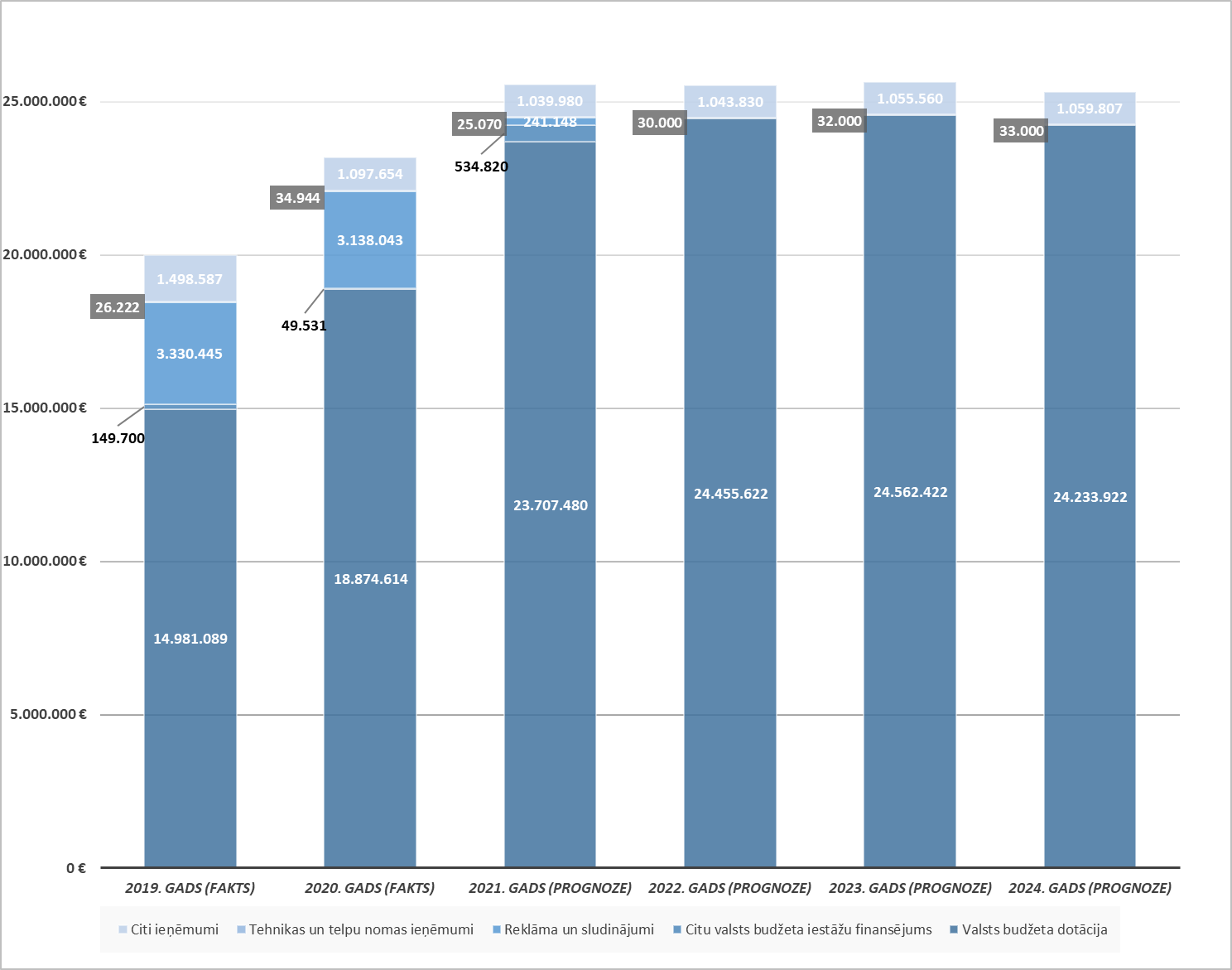 Grafiks Nr. 11. LTV ieņēmumu budžeta pārskats 2019 – 2024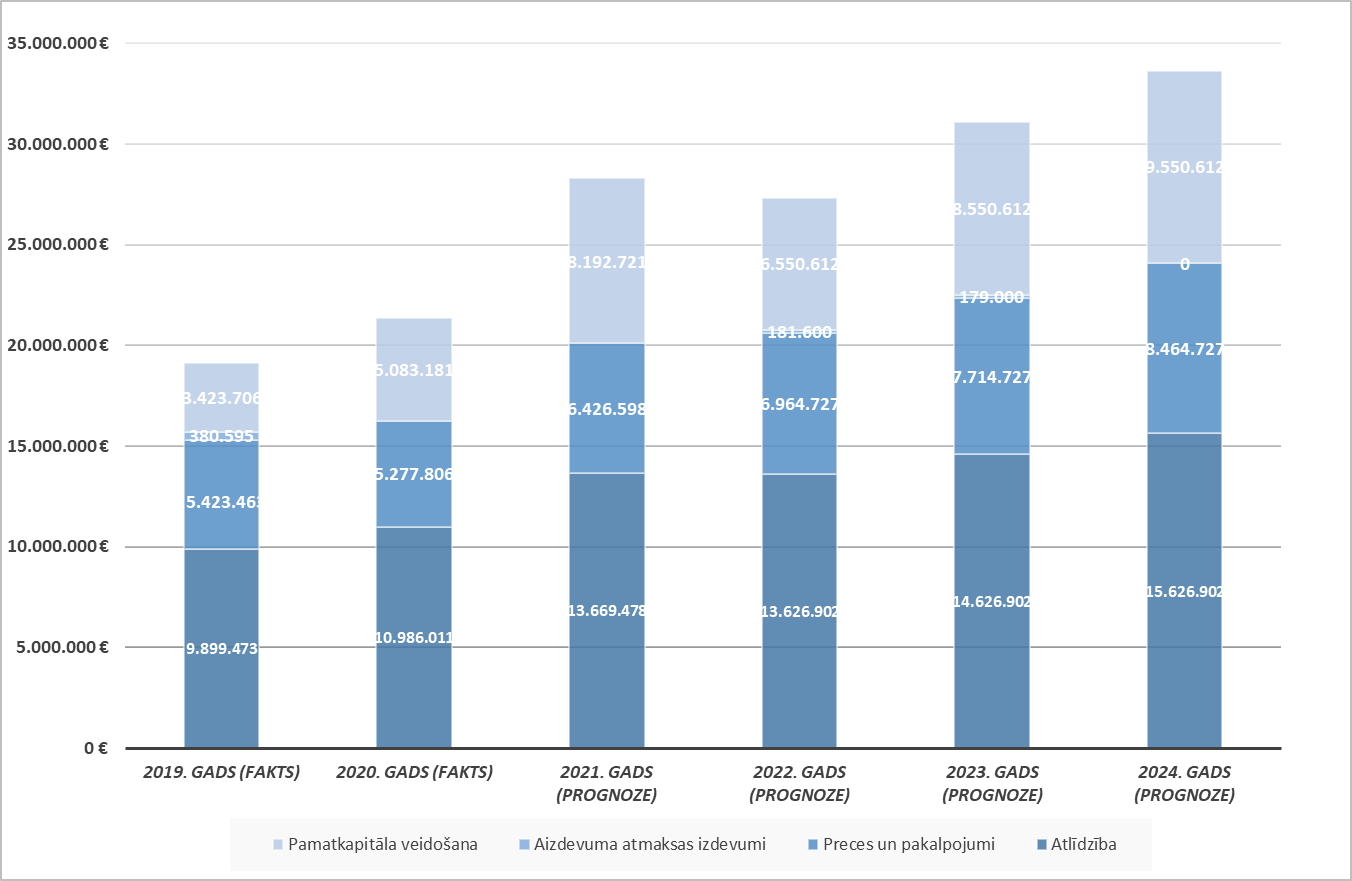 Grafiks Nr. 12. LTV izdevumu budžeta pārskats 2019 – 2024Budžeta izpilde un rādītājiProgrammas mērķis:nodrošināt Sabiedrisko elektronisko plašsaziņas līdzekļu un to pārvaldības likumā un citos normatīvajos aktos noteikto sabiedrisko elektronisko plašsaziņas līdzekļu uzdevumu izpildi televīzijas programmās “ LTV1” un “LTV7”, interneta vietnē “ LSM.lv” un citās platformās.Galvenās aktivitātes:sabiedriskā pasūtījuma programmu veidošana un izplatīšana.Programmas izpildītājs: VSIA “Latvijas Televīzija” pēc Sabiedrisko elektronisko plašsaziņas līdzekļu padomes apstiprināta sabiedriskā pasūtījuma plāna.Darbības rezultāti un to rezultatīvie rādītāji no 2020. līdz 2024. gadamFinansiālie rādītāji no 2020. līdz 2024. gadamIzmaiņas izdevumos, salīdzinot 2022. gada projektu ar 2021. gada plānu (EUR)Budžeta prioritāro pasākumu plāns 2022. gadam:Tehnoloģiju un infrastruktūras attīstības plāna apraksts2022. gadā Latvijas Televīzija turpinās veikt būtiskus ieguldījumus tehnoloģiju un infrastruktūras attīstībā. Kopējais kapitālieguldījumu apjoms 2022. gadā plānots 1 846 704 EUR apmērā, no kuriem 1 335 235 EUR paredzēti tehnoloģiju attīstības nodrošināšanai, 395 705 EUR – infrastruktūras uzturēšanas darbiem, savukārt 115 764 EUR – pārējo kapitālieguldījumu (IT tehnikas, licenču, mēbeļu u.c.) iegādei. Ar detalizētu investīciju plānu iespējams iepazīties pielikumā.Būtisks notikums 2022. gadā būs vienotās režijas projekta noslēgums. To plānots pabeigt 2022. gada nogalē. Tas būtiski stiprinās darbības nepārtrauktību un nodrošinās studiju pārvaldību ar vienota kompleksa palīdzību. Investīciju finansējums 1,2 miljonu apmērā tiks nodrošināts no 2023. gada finanšu līdzekļiem.LTV1 LTV7rus.LSM TV (projekts)Auditorija4+25-5535+ValodaLatviešuLatviešuKrievu un citas mazākumtautības  valodasvisiemLTVLSM.lvREplay.lvrus.LSM.lvLSM.BERN-ISTABA.lv+AUDZIS16+Auditorija20+25+4+25–654–69–1414–25ValodaLVLV, ENGLV, RURU un citas mazākumtaut.LVLVLVLTV1LTV7Auditorija4 +25-55Vecuma fokuss35 – 6425 –  34; 35 – 55PozicionējumsPlaša satura kanāls visai ģimeneiDzīvesstila un sporta kanālsApraides platformasVisas (Virszemes TV, IPTV, kabeļi, WEBTV)Visas (Virszemes TV, IPTV, kabeļi, WEBTV)Satura mērķisInformēta, integrēta, ar nacionālajām vērtībām vienota sabiedrība. Ceļ iedzīvotāju pašapziņu un lepnumu par Latvijas valsti, labi informē, ietekmē procesus, zinošs, palīdz izglītoties un attīstīties, viedokļu daudzveidībaInteliģenti, veselīgi, spējīgi un aktīva dzīvesveida cilvēkiZīmola personībaDraudzīgs, zinošs, taisnīgs, patiess, objektīvsDinamisks, radošs, izaicinošs, draudzīgs, izklaidēSatura pozicionējumsDZĪVOT LĪDZI LATVIJAI UN PASAULEI!REDZĒT PLAŠĀK, DOMĀT PLAŠĀK, DZĪVOT PLAŠĀK!Galvenie satura žanriZiņas, analītika, diskusijas, intervijas, kultūras raidījumi, dokumentālās filmas, mākslas filmas un seriāli, kvalitatīva izklaideRedzesloku paplašinoši raidījumi – daba, ceļojumi, ekspedīcijas u.c. Sporta pārraides un analītika, ekstrēmie sporta veidi. Izklaidējoši raidījumi dažādām interesēm un hobijiem, mūsdienu mūzika. Kvalitatīvas ārvalstu filmas un seriāliOriģinālsaturs vidēji vienā dienā~ 4 h~ 2 hRaidlaiks kalendārā gada ietvaros (365 dienas)8760 h8760 hVISIEMLTV.lvrus.LSM TV (projekts)AuditorijaLatvijas valstspiederīgieMazākumtautību valodas, krievu valodaVecuma fokuss20 +35 +PozicionējumsLineārā TV vietne Latvijas diasporai, kas vēlas skatīties LTV  oriģinālsaturs  un uzturēt mediju saikni ar Latviju bez ģeogrāfiskiem ierobežojumiem. Latvijas sabiedrisko mediju rus.LSM.lv un LR4 redakciju veidots audiovizuāls saturs krievu un citās mazākumtautību valodāsApraides platformasWEB TV Kabeļtelevīzijas kanālsSatura mērķisLTV1 un LTV7 oriģinālsatura pieejamība Latvijas valstspiederīgajiem pasaulēInformēta un gudra sabiedrība, piederības sajūta Latvijai un EiropaiZīmola personībaNacionāls, oriģināls, pieejamsGodīgs, atklāts, gudrsSatura pozicionējums*Atbilstošs LTV1 un LTV7 oriģinālsatura pozicionējumamSATIKŠANĀS VIETAVieta, kur mazākumtautības  ierauga sevi un savu Latviju, satiek citus Latvijai piederīgosGalvenie satura žanriLTV1 un LTV7 oriģinālsaturs un arhīva materiāli. Ziņu un informatīvi analītiskie raidījumi tiešraidē. Īpašās pārraides tiešraidēZiņas (t.sk. sporta un laika)Video blogiPētnieciskais un analītiskais  satursReportāžas no Latvijas reģioniemKultūras procesu analīzeDzīvesstila satursDiskusijas un intervijas Kopienas un lietotāju radīts satursInterneta tiešraides no notikumu vietāmOriģinālsaturs vidēji vienā dienā24/7. 100 %  LTV1 un LTV7 oriģinālsaturs, arhīvs (ar atbilstošām autortiesībām)~ 4h dienāRaidlaiks kalendārā gada ietvaros (365 dienas)8760 h8760 hLSM.lvREplay.lvrus.LSM.lvAuditorija 25 +4 +25-65PozicionējumsUzticamas ziņasLTV un LR raidījumu arhīvs, tiešraidesKrievu un citas mazākumtautību valodasValodasLatviešu, krievu, angļuLatviešu un krievuSabiedrisko mediju (LTV, LR, LSM) vienotais ziņu un aktuālās informācijas saturs mazākumtautībāmApraides platformasWEB, sociālie mediji, tiešās saziņas vietnes (mobile)WEB, sociālie medijiWEB TV, sociālie medijiSatura mērķisKļūt par ietekmīgāko interneta mediju un satura daudzveidības līderi LatvijāPalielināt LTV un LR sasniegtās auditorijas internetāInformēt, veicināt kritisko domāšanu un piederības sajūtu Latvijai un Eiropas demokrātiskajām vērtībām Zīmola personībaJaunrade, uzticamība, izcilībaViss ēters ir teGodīgs, atklāts, dzīvespriecīgs, gudrsSatura pozicionējumsUzticams oriģinālā, LTV un LR, un informatīvi analītiskā satura avots internetāLTV un LR satura arhīvs un pieprasītas LTV un LR tiešraidesSATIKŠANĀS VIETA
Vieta, kur mazākumtautības  ierauga sevi un savu Latviju, satiek citus Latvijai piederīgos un iepazīst Eiropas un pasaules kultūru daudzveidībuGalvenie satura žanriZiņas, Analītika, Kultūra,  Sports, Dzīve & stilsLTV1, LTV7 un Visiem LTV raidījumi, LR1, LR2, LR3, LR4, LR5, LR6 raidījumi. Ziņas, Dokumentālie, Ikdienai, Sports, Izklaide, Bērniem, Kultūra, Filmas, Seriāli, Sabiedrisko mediju saturs mazākumtautībām.Ziņas (t.sk. sporta un laika)Video blogiSkaidrojošie video Pētniecība un analītika Reportāžas no Latvijas reģioniemKultūras procesu analīzeDzīvesstila satursDiskusijas un intervijas no platformas multimediju studijasDokumentālās filmasMultimediju raidījumi no LR multimediju studijasKopienas un lietotāju radīts satursTiešraides no notikumu vietām Jaunu satura vienību skaits dienā (2022)Latviski ~60. Krieviski ~20. Angliski ~10. Kopā līdz 100 ziņas, multimediju informācijas vienības100% LTV un LR raidījumu arhīvs~7 digitālā satura vienības dienāLSM Bērnistaba.lvPusaudžu multimediju platforma +AUDZISJauniešu multimediju platforma  16+AuditorijaVecuma fokussLīdz 6 gadu vecumam9-14 gadus veci pusaudžiSkolēni un studenti 
14-19 un 20-25ValodasLatviešuLatviešuLatviešuPozicionējumsDroša vietne, kas  informatīvi izklaidējošā un attīstošā veidā rada piesaisti sabiedriskajiem medijiem un to vērtībām Saturs pusaudžiem dažādās formās un žanros, ņemot vērā pusaudžu aktuālās intereses. Iespēja atrast pašam sev būtiskas un lietas, ka veicina pilnvērtīgu izaugsmiPlatforma ar jauniešiem aktuālu saturu: auditorijai svarīgas tēmas, speciāli veidoti oriģinālseriāli, kā arī iespēja iesaistīties jauniešu veidotā tiešraides saturāApraides platformasWEB, sociālie medijiSociālie mediji (VOD, live), LTV lineārā apraide, LSM, YouTube, TikToksociālie mediji (VOD, live),  REplay.lv, YouTube, TikTokSatura mērķisIesaistīt, izglītot un izklaidēt bērnus pirmsskolas vecumā drošā un digitāli attīstītā vidēVeicināt veselīgas, daudzpusīgas, laimīgas un izglītotas auditorijas veidošanos Dažādu tēmu, žanru un formu saturs, kā arī tiešraides saturs ar mērķauditorijas iesaistiZīmola personībaJauns, ziņkārīgs, aktīvs, priecīgsJauns, ziņkārīgs, aizrautīgs, drosmīgs, empātisksJauns, sociāli aktīvs, oriģināls, neatkarīgs, zinošs, empātisksSatura pozicionējumsDrošs, radošs un uzticams satura avotsIzglītojošs, izzinošs, izklaidējošs, drošs, uzticams avots, kas veicina jaunradi un izpratni par sevi un pasauliIzklaidējošs, dinamisks, uzticams, apvārsni paplašinošs, aizraujošs avots, kas ļauj plašāk iepazīt pasauli, un atrast savu vietu tajāGalvenie satura žanriFilmas un animācijasPasakasSpēlesMediju lietošanas spēlesVideo, audio, spēles, teksts, foto, iesaisteAktualitātesPersonībasDzīvesstilsZināšanasIzklaideSpēlesOriģinālstundu (vai satura vienību skaits) skaits dienā (2022)4 digitālā satura vienības dienāVismaz 10 oriģinālsatura vienības gadā dažādās platformās ~ 20 satura vienības gadā dažādās platformās, vismaz 2 pasākumi tiešsaistēRaidījumu grupasSociālo mediju platformasZiņu raidījumiFacebook, Twitter, YouTube, Instagram, Draugiem.lv, Vkontakte, TikTokKultūras raidījumiFacebook, Twitter, YouTube, InstagramBērnu, izglītojošie un zinātnes raidījumiFacebook, YouTube, Instagram, Snapchat, TikTok, PinterestDokumentālie raidījumiFacebook, Twitter, YouTube, InstagramIzklaides raidījumiFacebook, YouTube, Instagram, Pinterest, TikTokSporta raidījumiFacebook, Twitter, YouTube, InstagramINDIKATORSBĀZES RĀDĪTĀJSMĒRĶA VĒRTĪBA 2021. G.MĒRĶA VĒRTĪBA 2022. G.SabiedrībaLTV sniedz informāciju par Latvijas sasniegumiem un veiksmes stāstiem39 %, (Civitta, 2020)46 %46 %LTV piedāvā saturu par ārvalstīs dzīvojošajiem Latvijas iedzīvotājiem un piederīgajiem39 % (Civitta, 2020)46 %46 %LTV piedāvā saturu Latvijas mazākumtautībām 35 % (Civitta, 2020)42 %42 %LTV ceļ pašapziņu un lepnumu par Latvijas valsti43 %, (Civitta, 2020)49 %49 %LTV ietekmē procesus Latvijā44 % (Civitta 2020)51 %51 %LTV sekmē jaunatnes izpratni par sabiedrību33 % (Civitta, 2020)40 %40 %DemokrātijaLTV ziņu un aktuālās informācijas raidījumu mēneša sasniegtā auditorija:visi iedzīvotāji;64 %, (Civitta, 2020)67 %67 %auditorija, kas interesējas par politikas un ekonomikas ziņām67 % (Civitta, 2020)70 %70 %LTV ziņu un aktuālās informācijas raidījumi kopumā sniedz patiesu priekšstatu par apkārtējo pasauli39 %, Civitta, 2020)46 %46 %LTV ziņu un aktuālās informācijas raidījumi palīdz saprast kopsakarības starp dažādiem notikumiem un procesiem Latvijā un pasaulē40 % (Civitta, 2020)47 %47 %LTV ziņu un aktuālās informācijas raidījumi nodrošina viedokļu daudzveidību37 % (Civitta, 2020)44 %44 %LTV ziņu un aktuālās informācijas raidījumi nodrošina daudzveidīgu, objektīvu un līdzsvarotu informāciju 43 % (Civitta, 2020)49 %49 % Skatītāju apmierinātība ar ziņu un aktuālās informācijas raidījumu saturu41 % (Civitta, 2020)47 %47 %Ziņu un aktuālās informācijas raidījumu oriģinalitāte35 %, Civitta, 2020)42 %42 %KultūraLTV kultūras satura mēneša sasniegtā auditorija:visi iedzīvotāji;30 %, (Civitta, 2020)36 %36 %auditorija, kas interesējas par kultūras saturu medijos38 %, (Civitta, 2020)45 %45 %LTV rosina interesi par kultūras procesiem un notikumiem9 %, (Civitta, 2020)11 %11 %LTV ir nozīmīgs dalībnieks Latvijas kultūras un radošajā jomā9 %, (Civitta, 2020)11 %11 %Skatītāju apmierinātība ar kultūras raidījumu saturu9 %, (Civitta, 2020)11 %11 %Kultūras raidījumu oriģinalitāte9 %, (Civitta 2020)11 %11 %LTV stiprina Latvijas nacionālo kultūrtelpu, saglabā un attīsta latviešu valodu 9 %, (Civitta 2020)11 %11 %LTV sekmē nacionālās identitātes apzināšanos 9 %, (Civitta 2020)11 %11 %LTV sekmē Latvijas kultūras mantojuma izzināšanu un saglabāšanu 9 % (Civitta 2020)11 %11 %ZināšanasLTV saturs sniedz jaunas zināšanas, atklāj ko jaunu47 % (Civitta 2020)54 %54 %LTV saturs aicina domāt, spriest, izvērtēt50 % (Civitta 2020)55 %55 %LTV saturs palīdz izprast citus, viņu skatījumu uz dzīvi49 % (Civitta 2020)56 %56 %RadošumsLTV saturs ir oriģināls, atšķirīgs no citiem45 %, (Civitta 2020)51 %51 %LTV izmanto un parāda jaunākās tendences un tehnoloģijas41 % (Civitta 2020)47 %47 %LTV piedāvā daudzveidīgu, daudzpusīgu saturu36 % (Civitta 2020)43 %43 %LTV saturs ir interesants un saistošs37 % (Civitta 2020)44 %44 %INDIKATORSBĀZES RĀDĪTĀJSMĒRĶA VĒRTĪBA 2021. G.MĒRĶA VĒRTĪBA 2022. G.SabiedrībaLSM.lv nodrošina vietu sabiedrības diskusijām 59 % (Latvijas Fakti 2019, decembris)60 %60 % LSM.lv pārstāv sabiedrības intereses 66 % (Latvijas Fakti 2019, decembris)70 %70 %Demokrātija LSM.lv piedāvā viedokļu daudzveidību54 % (Latvijas Fakti 2019, decembris)60 %60 %LSM.lv ziņu un aktuālās informācijas slejas palīdz saprast kopsakarības starp dažādiem notikumiem un procesiem Latvijā un pasaulē 61%  (Latvijas Fakti 2019, decembris)65 %65 %Kultūra 3.1. LSM.lv saglabā un attīsta latviešu valodu 64 % (Latvijas Fakti 2019, decembris)75 %75 %3.2. LSM.lv sekmē nacionālās identitātes apzināšanos57 % (Latvijas Fakti 2019, decembris)65 %65 %3.3. LSM.lv sekmē Latvijas kultūras mantojuma izzināšanu un saglabāšanu 61 % (Latvijas Fakti 2019, decembris)65 %65 %Zināšanas4.1. LSM.lv saturs aicina kritiski domāt, spriest, izvērtēt 57 % (Latvijas Fakti 2019, decembris)65 %65 % Radošums 5.1. LSM.lv piedāvā oriģinālu saturu 51 % (Latvijas Fakti 2019, decembris)55 %55 %5.2. LSM.lv tiecas izmantot un parādīt jaunākās zinātnes attīstības tendences un tehnoloģijas 50 % (Latvijas Fakti 2019, decembris)52 %52 %[Satura veidotājs] ataino dažādus viedokļus, arī tos, kuri atšķiras no mana.[Satura veidotājs] ziņu un aktuālās informācijas raidījumos ataino dažādus viedokļus, arī tos, kuri atšķiras no mana.[Satura veidotājs] saturā iekļauj viedokļus, kas ataino arī manus uzskatus[Satura veidotājs] man palīdz saprast cilvēkus, viņu skatījumu uz dzīvi[Satura veidotājs] ataino diskusijas par man nozīmīgām tēmām[Satura veidotājs] stiprina manu piederības sajūtu Latvijai[Satura veidotājs] ziņu un aktuālās informācijas raidījumos stiprina manu piederības sajūtu Latvijai.[Satura veidotājs] atspoguļo jaunumus objektīvi un neitrāli, nepaužot personisko attieksmi.[Satura veidotājs] man palīdz saprast kopsakarības starp dažādiem notikumiem.[Satura veidotājs] man palīdz saprast iemeslus valstī pieņemtiem lēmumiem.[Satura veidotājs] man palīdz atpazīt viltus ziņas un dezinformāciju.[Satura veidotājs] motivē kritiski domāt un spriest par man apkārt notiekošo[Satura veidotājs] uzlabo manas zināšanas par nacionālo kultūru un vietējām tradīcijām.[Satura veidotājs] ataino visus man svarīgos kultūras notikumus.[Satura veidotājs] sniedz man noderīgu informāciju par citās valstīs uzkrātām zināšanām un pieredzi.[Satura veidotājs] ataino iedzīvotājiem pieejamās jaunākās tehnoloģijas.[Satura veidotājs] sniedz jaunas un noderīgas zināšanas, kuras man ir palīdzējušas (saprast sevi, izmainīt priekšstatus u.c.).Es izmantoju savus talantus un savas iemaņas, t.sk. veltu laiku hobijiem un lietām, kuras man padodas.[Satura veidotājs] iedvesmo mani jaunām idejām, jaunām rīcībām, kā uzlabot savu un citu dzīvi.[Satura veidotājs] ir svarīga loma Latvijas valsts attīstībā.[Satura veidotājs] piedāvā man vērtīgu un saistošu saturu par politikas un ekonomikas ziņām[Satura veidotājs] piedāvā man vērtīgu un saistošu saturu par kultūru[Satura veidotājs] piedāvā man vērtīgu un saistošu saturu par dzīves stilu, ģimeni, mājsaimniecībuRezultatīvais rādītājsBāzes vērtībaMērķa vērtībasMērķa vērtībasMērķa vērtībasRezultatīvais rādītājs2019. gadā2020. gadā2021. gadā2022. gadāLTV skatītāju apmierinātība un uzticēšanās LTV saturam72 %67 %67 %67 %Iedzīvotāju apmierinātība ar LTV satura kvalitāti kopumā81 %Ne mazāk kā 81 %Ne mazāk kā 81 %Ne mazāk kā 81 %LTV multimediju platformu lietotāju apmierinātība, uzticēšanās saturam78 %78 %78%79 %LTV1 programmā nodrošināt un attīstīt oriģinālsatura apjomu raidstundas/īpatsvars programmā)22 %25 %26%27 %Novadu ziņu vidējā televīzijas auditorija (reach kopā) 123 470124 041130 000130 000LTV pārstāv sabiedrības intereses 85 %Ne mazāk kā 85 %Ne mazāk kā 85%Ne mazāk kā 85 %LTV nodrošina vietu sabiedrības diskusijām 82 %Ne mazāk kā 82 %Ne mazāk kā 82%Ne mazāk kā 82 %LTV saturs aicina kritiski domāt, spriest un izvērtēt 79 %Ne mazāk kā 79 %Ne mazāk kā 79 %Ne mazāk kā 79 %UzdevumiRealizācijas termiņšRealizācijas termiņšRealizācijas termiņšRealizācijas termiņšRealizācijas termiņšRealizācijas termiņšRealizācijas termiņšRealizācijas termiņšRealizācijas termiņšRealizācijas termiņšRealizācijas termiņšRealizācijas termiņšUzdevumi202020202020202020212021202120212022202220222022UzdevumiQ1Q2Q3Q4Q1Q2Q3Q4Q1Q2Q3Q4Izmantot sabiedriskā labuma novērtējuma datus satura piedāvājuma uzlabošanai (iespējami kopīgi auditoriju pētījumi LTV/LR/LSM)xxxxxxPilnveidot satura kvalitātes vadības sistēmu, ietverot arī vienotā sabiedrisko mediju portāla LSM.lv satura izvērtēšanas plānu (latviešu, mazākumtautību un angļu valodu sadaļām).xxxxPilnveidot sabiedriskā pasūtījuma izpildes atskaiti – izstrādāt satura uzskaites kārtību, kas ļauj atskaitīties par integrētā satura mērķu sasniegšanu LTV1, LTV7 un vienotajā portālā LSM.lv.xxRezultatīvais rādītājs*Bāzes vērtībaFaktsFaktsMērķisKomentāriRezultatīvais rādītājs*2019. gadā2020. gadā2021. gadā   (01-11)2022. gadāKomentāriLTV multimediju platformu unikālo apmeklētāju skaits vidēji mēnesī480 000625 969679 886600 000Google Analytics/Gemius ikmēneša un ikgadējie monitoringa dati (LSM, LTV,  REplay.lv)LTV multimediju platformu Reach (%), visas auditorijas28 %41,86 %45,99 %40 %Google Analytics/Gemius ikmēneša un ikgadējie monitoringa dati, bāzes scenārijs. (LSM, LTV,   REplay.lv)UzdevumiRealizācijas termiņšRealizācijas termiņšRealizācijas termiņšRealizācijas termiņšRealizācijas termiņšRealizācijas termiņšRealizācijas termiņšRealizācijas termiņšRealizācijas termiņšRealizācijas termiņšRealizācijas termiņšRealizācijas termiņšUzdevumi202020202020202020212021202120212022202220222022UzdevumiQ1Q2Q3Q4Q1Q2Q3Q4Q1Q2Q3Q4Apstiprināt un uzsākt Digitālo kanālu stratēģijas un tās ieviešanas rīcības plāna realizēšanuxxIzstrādāt Sabiedriskā pasūtījuma ikgadējo piedāvājumu multimediju platformāsxxxxxxIzveidot digitālā satura vienību apjomu plānošanas, uzskaites, monitoringa sistēmuxxxxNodrošināt LTV (ieskaitot LSM.lv) iziešanu no reklāmas tirgus 2021. gadā, veicot nepieciešamos sagatavošanas darbusxxxxNodrošināt mazākumtautību auditorijai paredzēta satura koncepcijas realizāciju multimediju vidēxxxxxxxxxxRezultatīvais rādītājsBāzes vērtībaFaktsFaktsMērķisKomentāriRezultatīvais rādītājs2019. gadā2020. gadā2021. gadā (01-11)2022. gadāKomentāriLineārās TV tirgus daļa, Market share (LTV1 un LTV7), skatīšanas laika daļa CSOV%, 4+17,8 %19,5 %26,5 %15 %KantarTNS ikmēneša un ikgadējā monitoringa datiLineāro kanālu sasniegtā unikālā auditorija, AwgWkRch%, 4+47,9 %47,7 %46,3 %43 %KantarTNS ikmēneša un ikgadējā monitoringa datiUzdevumiRealizācijas termiņšRealizācijas termiņšRealizācijas termiņšRealizācijas termiņšRealizācijas termiņšRealizācijas termiņšRealizācijas termiņšRealizācijas termiņšRealizācijas termiņšRealizācijas termiņšRealizācijas termiņšRealizācijas termiņšUzdevumi202020202020202020212021202120212022202220222022UzdevumiQ1Q2Q3Q4Q1Q2Q3Q4Q1Q2Q3Q4Nodrošināt daudzpusīgu, sabiedrības interesēm atbilstošu ikgadējā sabiedriskā pasūtījuma piedāvājumu lineārajos TV kanālos (nākamā gada SP izstrāde)xxxxxxRezultatīvais rādītājsBāzes vērtībaFaktsMērķa vērtībasMērķa vērtībasKomentāriRezultatīvais rādītājs2019. gadā2020. gadā2021. gadā2022. gadāKomentāriDefinēta 1. līmeņa struktūra1111Pilnveidota struktūra atbilstoši nepieciešamo funkciju nodrošināšanaiIzstrādāta motivācijas, apmācību programma, piesaistes un noturēšanas politika011,  21, 2, 3Administratīvo izmaksu īpatsvars pret apgrozījumu, %, ne vairāk kā7,8 %8,5 %8 %8 %Neto apgrozījums uz 1 darbinieku, eiro40 19139 448Ne mazāks kā iepriekšējā gadāNe mazāks kā  iepriekšējā gadāDarbinieku skaits vidēji gadāUzdevumiRealizācijas termiņšRealizācijas termiņšRealizācijas termiņšRealizācijas termiņšRealizācijas termiņšRealizācijas termiņšRealizācijas termiņšRealizācijas termiņšRealizācijas termiņšRealizācijas termiņšRealizācijas termiņšRealizācijas termiņšUzdevumi202020202020202020212021202120212022202220222022UzdevumiQ1Q2Q3Q4Q1Q2Q3Q4Q1Q2Q3Q4Uzsākt un regulāri izvērtēt digitālās attīstības stratēģijā definēto izmaiņu ieviešanai nepieciešamo LTV satura radīšanas procesu pilnveidošanaxxxxIzveidot un regulāri izvērtēt LTV organizācijas struktūru, kas pakārtota digitālās attīstības mērķu sasniegšanaixxxxRealizēt LTV personālpolitikas ietvaros definētās aktivitātes (apmierinātības un lojalitātes monitorings, apmācību programmas, atalgojumu sistēma)xxxxxxxxxIzvērtēt darbinieku atlīdzības sistēmu un novērtēt atalgojuma konkurētspējuxxxxxxPapildināt un īstenot LTV mūžizglītības un profesionālās pilnveides plānu, ieviešot  Digitālās attīstības stratēģijuxRezultatīvais rādītājsMērķa vērtībasMērķa vērtībasMērķa vērtībasKomentāriRezultatīvais rādītājs2020. gadā2021. gadā2022 .gadāKomentāriIzmaksu kontroles sistēmas uzturēšana un pilnveidošana, attīstot uzskaites, prognozēšanas un atskaišu rīku pielietošanu uzņēmumā111Centralizēti/decentralizētiUzdevumiRealizācijas termiņšRealizācijas termiņšRealizācijas termiņšRealizācijas termiņšRealizācijas termiņšRealizācijas termiņšRealizācijas termiņšRealizācijas termiņšRealizācijas termiņšRealizācijas termiņšRealizācijas termiņšRealizācijas termiņšUzdevumi202020202020202020212021202120212022202220222022UzdevumiQ1Q2Q3Q4Q1Q2Q3Q4Q1Q2Q3Q4Uzsākt "Qlik Sense" datu apstrādes rīka izmantošanu finanšu dienestāxxxUzsākt "Qlik Sense" datu apstrādes rīka izmantošanu LTV struktūrvienībāsxxxRezultatīvais rādītājsBāzes vērtībaMērķa vērtībasMērķa vērtībasMērķa vērtībasKomentāriRezultatīvais rādītājs2019. gadā2020. gadā2021. gadā2022. gadāKomentāriPāreja uz augstas izšķirtspējas TV standartu (satura veidošana, apraide, uzglabāšana HD), investīciju un uzturēšanas plāns. Apgūtā finansējuma īpatsvars tehnoloģijās 9 %22 %40 %64 %Saskaņā ar pārejas uz augstas izšķirtspējas TV standartu investīciju un uzturēšanas plānu.Izstrādāts ēkas īstermiņa (energoefektivitātes, rekonstrukcijas) un ilgtermiņa attīstības plāns111Jauns/aktualizēts plānsIzstrādāts tehnoloģiskās veiktspējas un infrastruktūras attīstības plāns111Nr. UzdevumsRezultatīvie rādītāji1.Daļēji automatizētas, sadarbībā ar LR veidotas integrētā satura uzskaites un rezultatīvo rādītāju analīzes sistēmas ieviešana, lai uzskaitītu ar SEPLP saskaņotas tematikas.2022: Projekta realizācijas uzsākšana – 1 vienībaIzpildesplānsTehniskās specifikācijas izstrāde sadarbībā ar LR un iepirkuma procedūras realizēšana.Tehniskās specifikācijas izstrāde sadarbībā ar LR un iepirkuma procedūras realizēšana.2.Turpināt  finanšu pratības veicināšanu sabiedrībā, īpaši jauniešu vidū, palielinot šai tēmai veltītā satura apjomu LTV programmās un digitālajās platformās,  nodrošinot sadarbību ar uzņēmēju organizācijām, domnīcām, u.c. ekspertiem satura veidošanā. Finanšu pratībai veltīts saturs LTV:2022: Salīdzinot ar 2021. gadu, audzis šai tematikai veltītais integrētā satura kopapjoms +3 %. 2022: viens jauns satura projekts.Turpināt pilnveidot savstarpēji nodalītām tematikām – finanšu pratība, uzņēmējdarbība un ekonomika – veltīta integrētā satura uzskaiti un rezultatīvo rādītāju analīzi visu sabiedriskā pasūtījuma žanru ietvaros.IzpildesplānsFinanšu pratība kā integrēta tēma zīmola ziņu un informatīvi-analītiskajos raidījumos un digitālajās platformās. Jauna satura projekta izveide.Tēmas integrācija bērnu un pusaudžu programmās digitālajās platformās.Finanšu pratība kā integrēta tēma zīmola ziņu un informatīvi-analītiskajos raidījumos un digitālajās platformās. Jauna satura projekta izveide.Tēmas integrācija bērnu un pusaudžu programmās digitālajās platformās.3.Turpināt attīstīt saturu, kas ataino Latvijas reģionus un to iedzīvotājus, nodrošinot līdzsvarotu reģionu reprezentāciju. Ziņu raidījumos attīstīt analītisku un pētniecisku oriģinālsaturu, lai atspoguļotu dažādu Latvijas reģionu problēmjautājumus. Nodrošināt Latvijas reģionu (Vidzeme, Kurzeme, Zemgale, Latgale,) minimālo procentuālo atainojumu – 18 % – ziņu un informatīvi analītisko žanra raidījumu ietvaros. Reģioniem veltīta analītiska satura īpatsvars LTV programmā:2022. lielāks nekā 2021. gadā Tematika: nodrošināt Latvijas reģioniem (Vidzeme, Kurzeme, Zemgale, Latgale un Rīga)  veltīta  integrētā satura uzskaiti visos žanros.IzpildesplānsAnalītisko novadu sižetu mērķtiecīga integrēšana raidījumā “Dienas ziņas” un citos ziņu raidījumos. Priekšvēlēšanu saturs pirms 14. Saeimas vēlēšanām no reģioniem ziņu un informatīvi-analītiskajās programmās.Līdzsvarotas reģionu pārstāvniecības nodrošināšana vērtību orientējošajā saturā (piemēram, dokumentālie cikli - “Province”, kas portretē spilgtas reģionos dzīvojošas personības un veicina vienmērīgu reģionu attīstību, “Zemes stāsti”, kas vēsta par uzņēmējdarbību laukos, “Meža stāsti” par uzņēmīgiem cilvēkiem, kuri nodarbojas ar mežkopību un meža zinātni). Līdzsvarota reģionu pārstāvniecība neatkarīgo producentu izglītojošās izklaides projektos (piemēram, “Tas notika šeit” – ciklā, kas atklāj stāstus un leģendas par dažādām vietām, trim vēsturniekiem un raidījuma vadītājam pētot vietu vēsturi un rosinot novadpētniecību un vēstures izziņu, “Urga. Pa straumei” – aizraujošā ceļojumā pa Latvijas upēm, “Īstās latvju saimnieces”, Latvijas apceļošanas raidījumā “TE!” un dokumentālajos projektos (“Klausītājs”) u.c.).Analītisko novadu sižetu mērķtiecīga integrēšana raidījumā “Dienas ziņas” un citos ziņu raidījumos. Priekšvēlēšanu saturs pirms 14. Saeimas vēlēšanām no reģioniem ziņu un informatīvi-analītiskajās programmās.Līdzsvarotas reģionu pārstāvniecības nodrošināšana vērtību orientējošajā saturā (piemēram, dokumentālie cikli - “Province”, kas portretē spilgtas reģionos dzīvojošas personības un veicina vienmērīgu reģionu attīstību, “Zemes stāsti”, kas vēsta par uzņēmējdarbību laukos, “Meža stāsti” par uzņēmīgiem cilvēkiem, kuri nodarbojas ar mežkopību un meža zinātni). Līdzsvarota reģionu pārstāvniecība neatkarīgo producentu izglītojošās izklaides projektos (piemēram, “Tas notika šeit” – ciklā, kas atklāj stāstus un leģendas par dažādām vietām, trim vēsturniekiem un raidījuma vadītājam pētot vietu vēsturi un rosinot novadpētniecību un vēstures izziņu, “Urga. Pa straumei” – aizraujošā ceļojumā pa Latvijas upēm, “Īstās latvju saimnieces”, Latvijas apceļošanas raidījumā “TE!” un dokumentālajos projektos (“Klausītājs”) u.c.).3.Konkursu kārtībā nodrošināt Latvijas neatkarīgo producentu veidotā oriģinālsatura iekļaušanu programmās ne mazāk kā 10 % no kopējā raidapjoma, nodrošinot caurskatāmu budžeta dotācijas izlietojuma sistēmu.LV neatkarīgo producentu radīts oriģinālsaturs* LTV programmās: 2022: vismaz 10 %.Līdz 1. februārim LTV iesniedz  atskaiti par visiem satura projektiem, ko 2021. gadā veidojuši vai palīdzējuši LTV veidot neatkarīgie producenti.Atskaitē iekļaujamā informācija: apraksts kā sadarbības partneris izvēlēts, projekta nosaukums, oriģinālsatura apjoms, žanrs vai tematika, juridiskās personas nosaukums un projekta izmaksas (valsts dotācija un piesaistītais finansējums).Izpildesplāns2022. gadā LTV plāno turpināt vairākus ilglaicīgus satura projektus, kas sadarbībā ar neatkarīgajiem producentiem tiek veidoti jau daudzu gadu garumā. Piemēram,  “Te!”, “Zemes stāsti”, “Vides fakti”,  “4. studija”, “Literatūre”, “Lielās patiesības”, “Tas notika šeit”, “Pa straumei”, “Tutas lietas”, “Ralfs gatavo” un citus. Papildus 2022. gadā plānots rīkot satura ideju konkursu vairākos satura žanros ar mērķi atrast labākos oriģinālsatura  projektus, kas atbilst sabiedriskā medija kvalitātes standartiem un satura prioritātēm.2022. gadā LTV plāno turpināt vairākus ilglaicīgus satura projektus, kas sadarbībā ar neatkarīgajiem producentiem tiek veidoti jau daudzu gadu garumā. Piemēram,  “Te!”, “Zemes stāsti”, “Vides fakti”,  “4. studija”, “Literatūre”, “Lielās patiesības”, “Tas notika šeit”, “Pa straumei”, “Tutas lietas”, “Ralfs gatavo” un citus. Papildus 2022. gadā plānots rīkot satura ideju konkursu vairākos satura žanros ar mērķi atrast labākos oriģinālsatura  projektus, kas atbilst sabiedriskā medija kvalitātes standartiem un satura prioritātēm.4.Attīstīt kvalitatīva analītiskā un pētnieciskā satura īpatsvaru ziņās un raidījumos. Ziņojums kopā ar sabiedriskā pasūtījuma plāna gala ziņojumu un starpatskaitē par LTV pētnieciskā satura līdzšinējo sniegumu un attīstību – 1.  Žanrs: pētnieciskais saturs  LTV programmās2022:  ne mazāk kā  2021.gadā. 2022: Sabiedriski politisko diskusiju raidījums – 1.2022: Palielināt analītiskā un pētnieciskā satura apjomu ziņu raidījumos par 2 % pret 2021. Tematikas: pētnieciskā un analītiskā integrētā satura uzskaite žanros: sports un izglītojoši un zinātnes raidījumi.IzpildesplānsAnalītiskā un pētnieciskā satura attīstīšana ziņu un informatīvi-analītiskajos raidījumos un  daudzplatformu režīmā. Turpināt attīstīt sadarbības projektus pētniecībā ar ārējiem partneriem (Latvijas Radio, Re:Baltica). Pētniecisko dokumentālo filmu žanra attīstīšana par sabiedrībai būtiskiem jautājumiem.Sabiedriski politiskas diskusijas “Kas notiek Latvijā?” realizācija lineārajā ēterā un digitālajā platformā.Analītiskā un pētnieciskā satura attīstīšana ziņu un informatīvi-analītiskajos raidījumos un  daudzplatformu režīmā. Turpināt attīstīt sadarbības projektus pētniecībā ar ārējiem partneriem (Latvijas Radio, Re:Baltica). Pētniecisko dokumentālo filmu žanra attīstīšana par sabiedrībai būtiskiem jautājumiem.Sabiedriski politiskas diskusijas “Kas notiek Latvijā?” realizācija lineārajā ēterā un digitālajā platformā.5.Dažādu augstvērtīgu kultūras un mākslas  (Latvijas teātra izrāžu, koncertu ar Latvijas dziedātājiem u.c.) pasākumu dokumentēšana. 2022: vismaz desmit jauni kultūras pasākumu ieraksti.Izpildesplāns2022. gadā LTV turpina nodrošināt augstvērtīgu un nozīmīgu koncertprogrammu un teātra izrāžu atspoguļojumu.Programmā plānotas dažādu Latvijas teātru izrādes, kā arī citi skatuves mākslas darbi. Iecerēts ierakstīt un atspoguļot virkni nozīmīgu un būtisku koncertu, kas svarīgi Latvijas sabiedrībai. Plānota arī sadarbība ar festivāliem. Līdzās LTV saturā un platformās plānots atspoguļot lielākos nozares notikumus, balvu pasniegšanas ceremonijas. Piemēram, Lielā Mūzikas balva, KG Kultūras, Boņuks, LaLiGaBa, Spēlmaņu nakts, Lielais Kristaps. 2022. gadā LTV turpina nodrošināt augstvērtīgu un nozīmīgu koncertprogrammu un teātra izrāžu atspoguļojumu.Programmā plānotas dažādu Latvijas teātru izrādes, kā arī citi skatuves mākslas darbi. Iecerēts ierakstīt un atspoguļot virkni nozīmīgu un būtisku koncertu, kas svarīgi Latvijas sabiedrībai. Plānota arī sadarbība ar festivāliem. Līdzās LTV saturā un platformās plānots atspoguļot lielākos nozares notikumus, balvu pasniegšanas ceremonijas. Piemēram, Lielā Mūzikas balva, KG Kultūras, Boņuks, LaLiGaBa, Spēlmaņu nakts, Lielais Kristaps. 6.Sistēmiska uzņēmējdarbības vides, tajā skaitā ar tautsaimniecības attīstību, nodokļu politiku, ekonomikas izaugsmi saistītu problēmjautājumu analīze.Uzņēmējdarbībai veltīts saturs LTV:2022: Salīdzinot ar 2021. gadu, audzis šai tematikai veltīts integrētā satura kopapjoms par 5 %.2022: viens jauns satura projekts.2022: ziņās par 5 % palielināt uzņēmējdarbībai veltīta integrētā satura kopapjomu.Turpināt pilnveidot savstarpēji nodalītām tematikām – finanšu pratība, uzņēmējdarbība un ekonomika – veltīta   integrētā satura uzskaiti un rezultatīvo rādītāju analīzi visu sabiedriskā pasūtījuma žanru ietvaros.IzpildesplānsEkonomikas, uzņēmējdarbības tēmu integrēšana ziņu un informatīvi-analītiskajos raidījumos un digitālajā saturā.Jaunu satura projektu attīstīšana lineāri un digitālajā vidē. Ekonomikas, uzņēmējdarbības tēmu integrēšana ziņu un informatīvi-analītiskajos raidījumos un digitālajā saturā.Jaunu satura projektu attīstīšana lineāri un digitālajā vidē. 7.Sabiedrības veselības izpratnes veicināšana dažādās sabiedrības vecuma grupās, izvērtējot Covid-19 pandēmijas ietekmi ilgtermiņā uz sabiedrības veselību.   2022: vismaz viens jauns satura projekts.Tematika: nodrošināt sabiedrības veselībai veltīta integrētā satura uzskaiti visos žanros. IzpildesplānsSabiedrības veselībai veltīta satura integrēšana, veselībai veltītu skaidrojošās žurnālistikas materiālu veidošana ziņu un informatīvi-analītiskajos raidījumos.  Jauna satura projekta radīšana (“Revidents” ietvaros).Ņemot vērā pandēmijas ietekmi uz cilvēku veselību, 2022. gadā LTV turpina veidot saturu un uzrunāt auditoriju, aicinot to dzīvot veselīgāk un piedāvājot arī risinājumus, kā to darīt. 2022. gadā tiek turpināts vingrošanas raidījums “Vienā ritmā”, kā arī deju raidījums jaunākai auditorijai “Dienaszagļu rīta rosme”. Abi raidījumi piedāvā kustības un prieku par laika pavadīšanu fiziskās aktivitātēs neatkarīgi no vecuma un dienas laika. Jaunākai auditorijai tiek izveidots jauns satura projekts TikTok un YouTube platformā, kas informē par veselības pamatlietām: higiēnu, pubertāti, fizisko un emocionālo veselību.Sabiedrības veselībai veltīta satura integrēšana, veselībai veltītu skaidrojošās žurnālistikas materiālu veidošana ziņu un informatīvi-analītiskajos raidījumos.  Jauna satura projekta radīšana (“Revidents” ietvaros).Ņemot vērā pandēmijas ietekmi uz cilvēku veselību, 2022. gadā LTV turpina veidot saturu un uzrunāt auditoriju, aicinot to dzīvot veselīgāk un piedāvājot arī risinājumus, kā to darīt. 2022. gadā tiek turpināts vingrošanas raidījums “Vienā ritmā”, kā arī deju raidījums jaunākai auditorijai “Dienaszagļu rīta rosme”. Abi raidījumi piedāvā kustības un prieku par laika pavadīšanu fiziskās aktivitātēs neatkarīgi no vecuma un dienas laika. Jaunākai auditorijai tiek izveidots jauns satura projekts TikTok un YouTube platformā, kas informē par veselības pamatlietām: higiēnu, pubertāti, fizisko un emocionālo veselību.8.Nodrošināt satura radīšanu pusaudžiem, iesaistot mērķauditoriju satura veidošanā. Jāpaplašina pusaudžiem paredzēts oriģinālsaturs, kas būtu pieejams arī video koplietošanas platformās. Jāturpina attīstīt izglītojošs saturs.Žanrs: Bērnu un jauniešu raidījumi, LTV kopapjoms.2022: ne mazāk kā 2021. gadā. 2022:  vismaz viens jauns satura projekts pusaudžu auditorijai.2022: Sadarbībā ar LSM.LV nodrošināt jaunu pusaudžu auditorijai veltītas platformas darbību.   2022: Bērnu, pusaudžu un jauniešu auditorijas uzskaite dažādās LTV platformās.Tematika: Nodrošināt integrētā satura uzskaiti  žanrā “bērnu, jauniešu un pusaudžu raidījumi” pa vecuma grupām, atsevišķi uzskaitot saturu, kas paredzēts bērniem, pusaudžiem un jauniešiem.IzpildesplānsKā dažas no būtiskākajām auditorijām, kas jāsasniedz ārpus lineārā satura, LTV redz bērnus, pusaudžus un jauniešus. Tiek palielināts pusaudžiem paredzētā oriģinālsatura apjoms, paplašinot platformas un veidojot jaunu platformu tiem, kas ir par jaunu  platformai 16Plus.  Jaunā platforma sāk darbu 2021. gada nogalē un iesaista auditoriju, paplašina satura apjomu 2022. gadā. Viens jauns satura projekts pusaudžu auditorijai ir veselības mācības video TikTok un YouTube. 16Plus platformā turpinās jau esošu formātu un jaunu formātu izstrāde, piemēram, “Virtuve bez kāposta” un “Interneta akadēmija” piedzīvo savas 2. sezonas. Plānots ikmēneša notikumu apskats Latvijā un pasaulē, un citi formāti, kas atbilst sabiedriskā medija vērtībām.Kā dažas no būtiskākajām auditorijām, kas jāsasniedz ārpus lineārā satura, LTV redz bērnus, pusaudžus un jauniešus. Tiek palielināts pusaudžiem paredzētā oriģinālsatura apjoms, paplašinot platformas un veidojot jaunu platformu tiem, kas ir par jaunu  platformai 16Plus.  Jaunā platforma sāk darbu 2021. gada nogalē un iesaista auditoriju, paplašina satura apjomu 2022. gadā. Viens jauns satura projekts pusaudžu auditorijai ir veselības mācības video TikTok un YouTube. 16Plus platformā turpinās jau esošu formātu un jaunu formātu izstrāde, piemēram, “Virtuve bez kāposta” un “Interneta akadēmija” piedzīvo savas 2. sezonas. Plānots ikmēneša notikumu apskats Latvijā un pasaulē, un citi formāti, kas atbilst sabiedriskā medija vērtībām.9.Attīstīt satura apjoma pieejamību Latvijas iedzīvotājiem ar dzirdes traucējumiem, nodrošinot subtitrēšanu un surdotulkojumus.Tematika: veikt integrētā satura par cilvēkiem ar invaliditāti un satura cilvēkiem ar invaliditāti  uzskaiti visos žanros.Subtitri un surdotulkojums no kopējā raidīšanas apjoma:2022: vismaz 31 %. Gatavojot valsts budžeta pieprasījumu, iesniegt aprēķinus par nepieciešamo finansējumu, lai varētu turpināt paplašināt satura pieejamību atbilstoši attīstības plānošanas dokumentos nospraustajiem mērķiem. IzpildesplānsLTV turpinās mērķtiecīgi  investēt satura pieejamības attīstībā, audzējot satura apjomu un tā daudzveidību.  Ciešā sadarbībā ar cilvēkiem ar dzirdes traucējumiem tiek atlasīts un ar subtitriem un/vai surdotulkojumu nodrošināts tāds satura apjoms un veids, kas atbilst mērķa auditorijas specifikai. LTV turpinās mērķtiecīgi  investēt satura pieejamības attīstībā, audzējot satura apjomu un tā daudzveidību.  Ciešā sadarbībā ar cilvēkiem ar dzirdes traucējumiem tiek atlasīts un ar subtitriem un/vai surdotulkojumu nodrošināts tāds satura apjoms un veids, kas atbilst mērķa auditorijas specifikai. 10.Attīstīt mākslinieciski augstvērtīgu izklaidi ar pievienotu vērtību, kas izglīto.  Sekmēt LTV veidotu oriģinālseriālu un/vai kopražojumu seriālu izveidi.2022: vismaz divi jauni LTV vai kopražojuma  seriāli. 2022: vismaz divi jauni TV  izklaides projekti.Izpildes plāns2022. gadā plānots izrādīt 2 jaunus kopražojuma seriālus: “Emīlija. Latvijas preses karaliene” un “Meklējiet sievieti”. Abi seriāli balstās uz Latvijas vēsturi, ir veidoti Latvijā. Tie nodrošinās augtas kvalitātes saturu LTV ēterā un arī citās platformās.2022. gada pavasara sezonā LTV ēterā parādīsies jauns augstvērtīgas izklaides raidījums “Ko tu proti, Latvija?”, kurā tiks demonstrēti Latvijas iedzīvotāju talanti. Šovs gan atklās dažādos Latvijas cilvēkus, gan arī viņu prasmes, intereses. Tas ļaus pie TV ekrāniem apvienot ģimenes.Platformā 16Plus plānots izveidot jaunu ikmēneša notikumu apskatu Latvijā un pasaulē, kas iecerēts kā ironisks un aizraujošs šovs, kas ļauj sekot līdzi aktualitātēm arī tai auditorijas daļai, kas neinteresējas par politiku vai citām nozarēm. Šovu plānots integrēt LTV7.2022. gadā plānots izrādīt 2 jaunus kopražojuma seriālus: “Emīlija. Latvijas preses karaliene” un “Meklējiet sievieti”. Abi seriāli balstās uz Latvijas vēsturi, ir veidoti Latvijā. Tie nodrošinās augtas kvalitātes saturu LTV ēterā un arī citās platformās.2022. gada pavasara sezonā LTV ēterā parādīsies jauns augstvērtīgas izklaides raidījums “Ko tu proti, Latvija?”, kurā tiks demonstrēti Latvijas iedzīvotāju talanti. Šovs gan atklās dažādos Latvijas cilvēkus, gan arī viņu prasmes, intereses. Tas ļaus pie TV ekrāniem apvienot ģimenes.Platformā 16Plus plānots izveidot jaunu ikmēneša notikumu apskatu Latvijā un pasaulē, kas iecerēts kā ironisks un aizraujošs šovs, kas ļauj sekot līdzi aktualitātēm arī tai auditorijas daļai, kas neinteresējas par politiku vai citām nozarēm. Šovu plānots integrēt LTV7.11.Papildināt sporta tiešraides ar LTV veidota sporta analītikas oriģinālsaturu 2022: Sporta analītikai veltīts saturs +30 stundas, salīdzinot ar 2021. gadu. 2022: Viens jauns sporta analītikai veltīts satura projekts.Tematika: turpināt pilnveidot  sporta tematikai veltīta   integrētā satura uzskaiti un rezultatīvo rādītāju analīzi visu sabiedriskā pasūtījuma žanru ietvaros.Tematika: turpināt pilnveidot sporta analītikai veltītā satura uzskaiti un rezultatīvo rādītāju analīzi sabiedriskā pasūtījuma žanra “sports” ietvaros.IzpildesplānsSporta analītikas žanra attīstīšana saistībā ar Ziemas Olimpiskajām spēlēm, nozīmīgiem starptautiskiem čempionātiem un sacensībām un to translācijām LTV7, analizējot Latvijas sportistu sniegumu. Sporta analītika podkāsta formā, pārraidot arī LTV7 ēterā.Jauna sporta analītikai veltīta satura projekta izveide.Sporta analītikas žanra attīstīšana saistībā ar Ziemas Olimpiskajām spēlēm, nozīmīgiem starptautiskiem čempionātiem un sacensībām un to translācijām LTV7, analizējot Latvijas sportistu sniegumu. Sporta analītika podkāsta formā, pārraidot arī LTV7 ēterā.Jauna sporta analītikai veltīta satura projekta izveide.12.Atbilstoši LTV7 koncepcijai nodrošināt programmā oriģinālsatura pirmizrāžu apjomu un palielināt programmas auditoriju. Oriģinālsatura pirmizrādes apjoms LTV7 programmā:2022: atbilstoši LTV7 koncepcijas mērķiem.Palielināt LTV7 auditoriju:2022: LTV7 auditorija 4 + segmentā  par 5,8 %.  2022: Ziņojums par LTV7 programmas attīstības koncepcijas izpildi sabiedriskā pasūtījuma izpildes starpatskaites ietvaros.IzpildesplānsLīdz ar 2021. gadā apstiprināto LTV7 attīstības koncepciju paredzēts sasniegt koncepcijā definētos mērķus attiecībā uz oriģinālsatura un atkārtojuma proporciju, auditorijas sasniedzamību un oriģinālsatura žanru dažādību. Papildus sporta un sporta analītikas saturam, LTV7 būs vairāki oriģinālsatura raidījumu cikli tādos žanros kā izglītība un zinātne; izklaide; vērtīborientējošās programmas; saturs jauniešiem.Līdz ar 2021. gadā apstiprināto LTV7 attīstības koncepciju paredzēts sasniegt koncepcijā definētos mērķus attiecībā uz oriģinālsatura un atkārtojuma proporciju, auditorijas sasniedzamību un oriģinālsatura žanru dažādību. Papildus sporta un sporta analītikas saturam, LTV7 būs vairāki oriģinālsatura raidījumu cikli tādos žanros kā izglītība un zinātne; izklaide; vērtīborientējošās programmas; saturs jauniešiem.13.Veikt ziņu satura kvalitātes analīzi un veidot jaunu ziņu attīstības koncepciju ar mērķi nodrošināt satura kvalitāti un pieejamību un audzēt auditoriju. 2022: Līdz 1. jūnijam ziņojums par visu ziņu raidījumu un  ziņu  satura izvērtējumu un plānoto attīstību – 1. LTV ziņu   auditorijas (kopējās un atsevišķi pa raidījumiem)  pieaugums, salīdzinot ar 2021. gadu.Tematika: turpināt pilnveidot  žanra “ziņu raidījumi”          integrētā satura uzskaiti ar Padomi saskaņotās tematikās.IzpildesplānsAttīstot ziņu saturu vairākās platformās, nepieciešams noteikt jaunus precizējošus attīstības stratēģijas un pozicionējuma virzienus; definēt skaidrus redakcionālos procesus un vadlīnijas. Attiecīgi plānots veikt pašreizējās situācijas analīzi 360º griezumā, kas ietver auditorijas datu analīzi; fokusa grupu organizēšanu; ekspertu novērtējumus un pašvērtējumus, intervijas redakcijās. Darba grupas izveide ziņu satura tālākās attīstības programmas izstrādei. Attīstot ziņu saturu vairākās platformās, nepieciešams noteikt jaunus precizējošus attīstības stratēģijas un pozicionējuma virzienus; definēt skaidrus redakcionālos procesus un vadlīnijas. Attiecīgi plānots veikt pašreizējās situācijas analīzi 360º griezumā, kas ietver auditorijas datu analīzi; fokusa grupu organizēšanu; ekspertu novērtējumus un pašvērtējumus, intervijas redakcijās. Darba grupas izveide ziņu satura tālākās attīstības programmas izstrādei. 14.Mazākumtautību auditorijas palielināšana.2022: LTV mazākumtautību auditorijas uzskaite dažādās platformās – ziņojums sabiedriskā pasūtījuma plāna gala ziņojumā un starpatskaitē. Attīstīt rus.LSM.LV sadarbību ar  LR4: 2022: vismaz 3 kopīgi sadarbības projekti ar LR4.2022: informēt platformā par mazākumtautību pasākumiem, festivāliem un forumiem.2022: izvērtēt iespējas   sadarbībai ar Latvijas mazākumtautību biedrībām, skolām un citām organizācijām. Tematika: Turpināt pilnveidot  mazākumtautību vajadzībām   veltīta   integrētā satura uzskaiti un rezultatīvo rādītāju analīzi visu sabiedriskā pasūtījuma žanru ietvaros.Izpildesplāns2022. gada platformas rus.LSM.lv mērķi: Pageview prognoze: 1 800 000 gadā; rus.LSM.Lv aktīvo sekotāju radītājs: 250 tūkst. (14 dienu radītājs)rus.LSM.Lv apmeklējumu skaita prognoze – 600 tūkst. mēnesī Facebook sekotāju prognoze: 220 tūkst. 2022. g. beigāsFacebook skatitāju iesaistes prognoze: 1500000 gadāYouTube sekotāju prognoze: 32 tūkst. gadāYoutTube skatījumu prognoze: 2400000 gadāTurpināt attīstīt sadarbības projektus ar LR4: Integrēt vismaz 3 informatīvus, izglītojošus un analītiskus LR4 raidījumus rus.LSM.lv platformā un sociālajos tīklos. Jauna kopīgā satura projekta izveide. Informatīvs saturs par mazākumtautību biedrību aktivitātēm Latvijā ar mērķi saturu radīt vismaz 3 mazākumtautību valodās.2022. gada platformas rus.LSM.lv mērķi: Pageview prognoze: 1 800 000 gadā; rus.LSM.Lv aktīvo sekotāju radītājs: 250 tūkst. (14 dienu radītājs)rus.LSM.Lv apmeklējumu skaita prognoze – 600 tūkst. mēnesī Facebook sekotāju prognoze: 220 tūkst. 2022. g. beigāsFacebook skatitāju iesaistes prognoze: 1500000 gadāYouTube sekotāju prognoze: 32 tūkst. gadāYoutTube skatījumu prognoze: 2400000 gadāTurpināt attīstīt sadarbības projektus ar LR4: Integrēt vismaz 3 informatīvus, izglītojošus un analītiskus LR4 raidījumus rus.LSM.lv platformā un sociālajos tīklos. Jauna kopīgā satura projekta izveide. Informatīvs saturs par mazākumtautību biedrību aktivitātēm Latvijā ar mērķi saturu radīt vismaz 3 mazākumtautību valodās.15.Turpināt mākslas un kultūras analīzei un kritikai veltīta satura attīstīšanu LTV1 un digitālajās platformās.  Latvijas kultūrpolitikas un izglītības analīze. Kultūras/mākslas kritikai un analīzei veltīts saturs LTV:2022: vismaz viens jauns kultūras kritikai veltīts satura projekts.Tematika: turpināt pilnveidot savstarpēji nodalītām tematikām – kultūra, latviskā dzīvesziņa (tradīcijas) un reliģija – veltīta   integrētā satura uzskaiti un rezultatīvo rādītāju analīzi visu sabiedriskā pasūtījuma žanru ietvaros.Pilnveidot kultūras analītikai veltītā satura uzskaiti un rezultatīvo rādītāju analīzi sabiedriskā pasūtījuma žanra “vērtību orientējošie un kultūras raidījumi” ietvaros.IzpildesplānsLTV kā vienu no saviem zīmola un satura spēcīgākajiem aspektiem redz tieši kultūrai veltīto saturu. Plānots attīstīt digitālajās platformās jaunu sarunu/diskusiju formātu, kas veicina izpratni par kultūras kritiku, procesiem un nozari.LTV kā vienu no saviem zīmola un satura spēcīgākajiem aspektiem redz tieši kultūrai veltīto saturu. Plānots attīstīt digitālajās platformās jaunu sarunu/diskusiju formātu, kas veicina izpratni par kultūras kritiku, procesiem un nozari.Oriģinālsaturs – pirmizrāde un viens atkārtojums gada laikā. Pirmizrāde – raidījuma, sižeta vai ekranizējuma pirmā pārraide lineārajā ēterā vai digitālajā vidē.Atkārtojums – raidījuma, sižeta vai ekranizējuma pārraide lineārajā ēterā vai digitālajā vidē pēc pirmizrādes.Satura vienība – jauns raidījums, ekranizējums, sižets, rubrika ēterā. Ieraksts, publikācija vai video sociālajos tīklos, neņemot vērā atkārtojumus.Satura projekts – vismaz piecu jaunu savstarpēji saistītu sižetu, rubriku, ekranizējumu vai raidījumu kopums, vai vismaz desmit savstarpēji saistīti sižeti/rubrikas jau esoša raidījuma ietvaros, neņemot vērā atkārtojumus.Nr.UzdevumsRezultatīvie rādītāji1.LSM.lv attīstīt  savu  oriģinālsaturu un  piemērot LTV un LR veidoto saturu LSM.lv un sociālo tīklu vajadzībām,  lai veicinātu sabiedrībā zinātpratību, kas palīdz izvērtēt realitāti un trenēt kritiskās domāšanas iemaņas.Zinātnei un tehnoloģijām, to vidū arī sociālo zinātņu atklājumiem (metodes, pētniecības jomas un jautājumi) veltīts regulārs un padziļināts saturs.Palielināt  zinātnei un tehnoloģijām veltītu satura vienību skaitu par 3%, salīdzinot ar 2021.gadu.Tematika: Turpināt pilnveidot nodalītu zinātnes un tehnoloģiju tematikām veltīta integrētā satura uzskaiti un rezultatīvo rādītāju analīzi.IzpildesplānsTurpināt adaptēt portālā LTV un LR zinātnes un zinātpratības satura raidījumus.
Paplašināt autoru publikācijas par  zinātnes, izglītības un tehnoloģiju tematiku.Turpināt adaptēt portālā LTV un LR zinātnes un zinātpratības satura raidījumus.
Paplašināt autoru publikācijas par  zinātnes, izglītības un tehnoloģiju tematiku.2.LSM.lv attīstīt  savu  oriģinālsaturu un  piemērot LTV un LR veidoto saturu LSM.lv un sociālo tīklu vajadzībām,  lai veicinātu sabiedrībā finanšu pratību. 2022: Izveidot jaunu satura projektu.Tematika: Turpināt pilnveidot  finanšu pratībai   veltīta   integrētā satura uzskaiti un rezultatīvo rādītāju analīzi.IzpildesplānsUzskaitīt saturu tēmā “finanšu pratība”, atspoguļot finanšu pratībai veltītos raidījumu un saturu no LTV un LR. Izveidot oriģinālu LSM rakstu sēriju par finanšu  pratību.Uzskaitīt saturu tēmā “finanšu pratība”, atspoguļot finanšu pratībai veltītos raidījumu un saturu no LTV un LR. Izveidot oriģinālu LSM rakstu sēriju par finanšu  pratību.3.LSM.lv attīstīt savu oriģinālsaturu un piemērot LTV un LR veidoto saturu LSM.lv un sociālo tīklu vajadzībām,  lai veicinātu sabiedrībā izpratni par sabiedrības veselību un veselības aprūpes sistēmu2022: Izveidot jaunu satura projektu.Tematika: Turpināt pilnveidot  sabiedrības veselībai  veltīta   integrētā satura uzskaiti un rezultatīvo rādītāju analīzi.IzpildesplānsJauna veselības tematikai veltīta rakstu sērija.
Attīstīt veselībai veltīto autoru veidoto saturu,  turpināt adaptēt LTV un LR raidījumus un sižetus par veselības tematiku.Jauna veselības tematikai veltīta rakstu sērija.
Attīstīt veselībai veltīto autoru veidoto saturu,  turpināt adaptēt LTV un LR raidījumus un sižetus par veselības tematiku.4.LSM.lv attīstīt  savu  oriģinālsaturu un  piemērot LTV un LR veidoto saturu LSM.lv un sociālo tīklu vajadzībām,  lai veicinātu sabiedrībā medijpratību.   Regulārs saturs medijpratības veicināšanai:Ne mazāk kā 2021. gadā. Tematika: Turpināt pilnveidot  medijpratībai   veltīta   integrētā satura uzskaiti un rezultatīvo rādītāju analīzi.IzpildesplānsRegulārie testi medijpratības veicināšanai. Turpināt  projektu "Informatīvās telpas stiprināšanas pasākumi" - faktu pārbaude, mītu dekonstrukcija, melu detektors, TV un LR satura pielāgošanaRegulārie testi medijpratības veicināšanai. Turpināt  projektu "Informatīvās telpas stiprināšanas pasākumi" - faktu pārbaude, mītu dekonstrukcija, melu detektors, TV un LR satura pielāgošana5.Nodrošināt LSM.lv oriģinālsaturu.2022: Palielināts LSM.lv orģinālsatura vienību  skaitu par 2 % pret 2021. gadu. IzpildesplānsLSM.lv oriģinālsatura palielināšana, palielinot gan LSM redaktoru veidoto rakstu,  gan ārštata autoru rakstu skaitu.LSM.lv oriģinālsatura palielināšana, palielinot gan LSM redaktoru veidoto rakstu,  gan ārštata autoru rakstu skaitu.6.Nodrošināt automatizētu integrēta satura uzskaiti LSM.lv, ņemot vērā ar SEPLP un LTV, LR saskaņotās  integrētā satura tematikas.2022: Projekta realizācijas uzsākšana – 1 vienība.IzpildesplānsUzskaite iespējama pēc žanru un kanālu dalījuma. Integrētā satura tematikas uzskaite iespējama pēc integrētā satura uzskaites un rezultatīvo rādītāju analīzes sistēmas ieviešanas.Uzskaite iespējama pēc žanru un kanālu dalījuma. Integrētā satura tematikas uzskaite iespējama pēc integrētā satura uzskaites un rezultatīvo rādītāju analīzes sistēmas ieviešanas.7.Palielināt satura apjomu, piedāvājot sabiedriski nozīmīgu pasākumu, forumu, diskusiju tiešraides.2022: ne mazāk tiešraižu kā šogad.IzpildesplānsTurpināt sadarbību ar iestādēm un NVO, nodrošinot nozīmīgu pasākumu tiešraides.Turpināt sadarbību ar iestādēm un NVO, nodrošinot nozīmīgu pasākumu tiešraides.9.Palielināt saturu angļu valodā, lai veicinātu informācijas pieejamību par Latviju pasaulē. Satura vienību skaits angļu valodā:2022: +3 % pret 2021. gadu. IzpildesplānsPalielināt gan eng.LSM.lv redaktoru, gan ārštata autoru veidoto satura vienību skaitu.Palielināt gan eng.LSM.lv redaktoru, gan ārštata autoru veidoto satura vienību skaitu.10.Turpināt attīstīt veidus un pieejas, kā iesaistīt Latvijas iedzīvotājus un diasporu satura veidošanā. 2022: vismaz 1 jauns projekts. IzpildesplānsIzveidot tehnisku risinājumu, kā iedzīvotāji var iesūtīt informāciju, video, foto par konkrētu tematiku.Izveidot tehnisku risinājumu, kā iedzīvotāji var iesūtīt informāciju, video, foto par konkrētu tematiku.11Sadarbībā ar LTV izveidot un attīstīt pusaudžu auditorijai paredzētu platformu. 2022: platformas izveide un attīstība.IzpildesplānsIzveidot pusaudžu auditorijai domātās platformas satura izvietojuma koncepciju un apzināt tehniskos risinājumus.Izveidot pusaudžu auditorijai domātās platformas satura izvietojuma koncepciju un apzināt tehniskos risinājumus.12.Veicināt pilsoniskās sabiedrības līdzdalību demokrātiskā valstī.  2022: vismaz viens satura projekts, lai veicinātu iedzīvotāju līdzdalību 14. Saeimas vēlēšanās.IzpildesplānsVēlēšanām veltītās sadaļas izveide, interaktīva rīka izveide partiju piedāvājuma salīdzināšanai.  Vēlēšanām veltītās sadaļas izveide, interaktīva rīka izveide partiju piedāvājuma salīdzināšanai.  Nr.UzdevumsRezultatīvie rādītāji un aktivitātes1.Izstrādāt kopīgu projektu satura vadības sistēmas iegādei. Realizēt saskaņotu iepirkumu. Sākt daļēji automatizētu integrētā satura uzskaiti, ņemot vērā vienotas, ar SEPLP saskaņotas tematikas. 2022: Kopīga projekta izstrāde un iepirkuma noslēgšana – 1 vienība.2022: daļēji automatizētas satura uzskaites sistēmas  darbības ieviešanas uzsākšana – 1 vienība.IzpildesplānsTehniskās specifikācijas izstrāde sadarbībā ar LR un iepirkuma procedūras realizēšana.Tehniskās specifikācijas izstrāde sadarbībā ar LR un iepirkuma procedūras realizēšana.2.Nodrošināt LSM.lv satura vienību uzskaiti, lai varētu uzskaitīt LSM.lv redakcijās veidotu oriģinālsaturu un LR un LTV veidotu satura apjomu.2022: Ziņojums par LSM.lv platformas satura īpatsvaru –ziņojums sabiedriskā pasūtījuma plāna gala ziņojumā un starpatskaitē.IzpildesplānsAtbilstoši budžeta iespējām, plānots piesaistīt programmēšanas resursus.Atbilstoši budžeta iespējām, plānots piesaistīt programmēšanas resursus.3.Nodrošināt žurnālistu un citu satura veidotāju profesionālo apmācību un izaugsmi. 2022: Sabiedriskā pasūtījuma izpildes starpatskaites un gala ziņojuma ietvaros sniegt atskaiti par apmācību skaitu un budžetu pēdējo trīs gadu griezumā un nākotnes plāniem. IzpildesplānsRunas māksla (t.sk. publiskā runa, ķermeņa valodas pārvaldīšanas tehnikas u.c.), profesionālo prasmju pilnveide:• Runas prasmes apmācības latviešu, angļu un franču valodās.• Efektīva komunikācija, emocionālā inteliģence, atgriezeniskā saite, stresa noturība.• Virsrakstu rediģēšanas prasmju pilnveide.• Pamatprasmju apgūšana filmēšanai ar nelielām kamerām.• Video montāžas prasmju pilnveidošana (t.sk. titrēšanas prasmes).• Psihoemocionālā sagatavošanās smagām intervijām.• Sižetu/interviju uzbūve, strukturēšana un analīze (pamati un tendences).• Datu vizualizācija, grafiku modelēšana.• Digitālo prasmju pilnveidošana ( datu analīze, sociālo mediju algoritmi un satura pielāgošana tiem, lineārā satura pielāgošana sociālajiem medijiem, digitālie formāti utt.).• Jaunākās tendences TV tehnoloģijās, kamerās, studiju aprīkojumā, gaismošanas pamati.• Pētniecība un analītika (metodes un jaunākās tendences).• Rakstošā žurnālistika (satura radīšanas pilnveidošana).Runas māksla (t.sk. publiskā runa, ķermeņa valodas pārvaldīšanas tehnikas u.c.), profesionālo prasmju pilnveide:• Runas prasmes apmācības latviešu, angļu un franču valodās.• Efektīva komunikācija, emocionālā inteliģence, atgriezeniskā saite, stresa noturība.• Virsrakstu rediģēšanas prasmju pilnveide.• Pamatprasmju apgūšana filmēšanai ar nelielām kamerām.• Video montāžas prasmju pilnveidošana (t.sk. titrēšanas prasmes).• Psihoemocionālā sagatavošanās smagām intervijām.• Sižetu/interviju uzbūve, strukturēšana un analīze (pamati un tendences).• Datu vizualizācija, grafiku modelēšana.• Digitālo prasmju pilnveidošana ( datu analīze, sociālo mediju algoritmi un satura pielāgošana tiem, lineārā satura pielāgošana sociālajiem medijiem, digitālie formāti utt.).• Jaunākās tendences TV tehnoloģijās, kamerās, studiju aprīkojumā, gaismošanas pamati.• Pētniecība un analītika (metodes un jaunākās tendences).• Rakstošā žurnālistika (satura radīšanas pilnveidošana).4.LTV, konsultējoties ar LR, pieņemt  konceptuālu lēmumu par Latvijas sabiedrisko mediju audiovizuālā satura krātuves – arhīva vietnes (REplay.lv), attīstīšanu vai jaunas platformas izveidi, ņemot vērā iecerēto sabiedrisko mediju apvienošanu. Atkarībā no lēmuma, uzsākt darbu arhīva vietnes funkcionalitātes pilnveidošanai, nodrošinot ērtu satura lietošanas pieredzi dažādās platformās. Atskaite par uzdevuma izpildes progresu.2022: ziņojums sabiedriskā pasūtījuma izpildes starpatskaites ietvaros un gala ziņojums.2022: REplay.lv – auditorijas pieaugums caur dažādām platformām. +10 %, salīdzinot ar 2021. gadu. IzpildesplānsAudio un video satura atskaņotāja uzlabojumi – automātiska nākamo materiālu atskaņošana, ierakstu dalīšana blokos ar grāmatzīmju palīdzību u.c.Turpmāki meklētāja uzlabojumi. Papildu metadatu pievienošana, lai uzlabotu gan saistīto materiālu izvēli, gan uzlabotu meklētāja rezultātus.Audio un video satura atskaņotāja uzlabojumi – automātiska nākamo materiālu atskaņošana, ierakstu dalīšana blokos ar grāmatzīmju palīdzību u.c.Turpmāki meklētāja uzlabojumi. Papildu metadatu pievienošana, lai uzlabotu gan saistīto materiālu izvēli, gan uzlabotu meklētāja rezultātus.6.Turpināt attīstīt LSM.lv kā sabiedrisko mediju vienoto interneta portālu, palielinot resursus, lai augtu LTV un LR satura integrācija LSM.lv platformā. 2022: LSM.lv budžets lielāks nekā 2021. gadā. LSM budžets 2022. gadam  ir 1 005 000 euroKopējais satura vienību skaits LSM.lv 2019:   35 565 satura vienības.2021:  vismaz 37 000 satura vienības (plāns).2022: +3 % salīdzinājumā ar 2021. gadu. IzpildesplānsPalielināts satura vienību apjoms, fokusējoties uz oriģinālsatura izveidi un sadarbības projektu izstrādi kopā ar partneriem (t.sk. LTV un LR).Palielināts satura vienību apjoms, fokusējoties uz oriģinālsatura izveidi un sadarbības projektu izstrādi kopā ar partneriem (t.sk. LTV un LR).7. Auditorijas uzskaitījums par dažādam platformām, lai iegūtu priekštatu par kopējo auditorijas izmaiņu dinamiku. 2022: ziņojums sabiedriskā pasūtījuma izpildes starpatskaitē par iespējām uzskaitīt konsolidēto LR un LTV auditoriju (reach) visās platformās un dažādās vecuma grupās.2022: Saskaņojot ar SEPLP, sniegt regulāras atskaites par sasniegto auditoriju (ceturkšņa griezumā) lineārajās un digitālajās platformās.IzpildesplānsNepieciešamā statistika:
LSM.lv, LTV.lv, REplay.lv auditorijas statistika (Gemius).Instagram – sekotāju skaits, reach, engagement
Facebook – sekotāju skaits, reach (unikālais), reach (vidējais)
YouTube – abonentu skaits, skatījumi
Twitter – sekotāju skaitsNepieciešamā statistika:
LSM.lv, LTV.lv, REplay.lv auditorijas statistika (Gemius).Instagram – sekotāju skaits, reach, engagement
Facebook – sekotāju skaits, reach (unikālais), reach (vidējais)
YouTube – abonentu skaits, skatījumi
Twitter – sekotāju skaitsNr. UzdevumsRezultatīvie rādītāji1.Izveidot LR, LTV un LSM.lv kopīgu projektu, kas veicina sabiedrībā izpratni par sabiedrisko mediju misiju un kvalitatīvas žurnālistikas lomu pilsoniskā sabiedrībā. 2022: viens jauns kopīgs projekts.Izpildes plāns:Sadarbībā ar LR izstrādāt kopīgu sabiedrisko mediju projekta ieceri visām pamata sabiedrisko mediju platformām (LR, LTV, LSM), kas vērsta uz sabiedrisko mediju misiju un lomu sabiedrībā, ietverot medijpratības, kritiskās domāšanas attīstīšanu un kvalitatīvas žurnālistikas atšķiršanu no clickbite kultūras. Realizēt projektu atbilstoši budžeta iespējām.Sadarbībā ar LR izstrādāt kopīgu sabiedrisko mediju projekta ieceri visām pamata sabiedrisko mediju platformām (LR, LTV, LSM), kas vērsta uz sabiedrisko mediju misiju un lomu sabiedrībā, ietverot medijpratības, kritiskās domāšanas attīstīšanu un kvalitatīvas žurnālistikas atšķiršanu no clickbite kultūras. Realizēt projektu atbilstoši budžeta iespējām.2. Veicināt LR, LTV un LSM.lv  sadarbību  pētnieciska un/vai analītiskā satura izveidē, izvērtējot satura apmaiņu dažādu platformu ietvaros. Sadarbības projektu skaits pētnieciska un/vai analītiska satura izveidē.2022: vismaz viens jauns sadarbības satura projekts.Izpildes plāns:Sadarbībā ar LR tiek īstenots viens satura kopprojekts, kura iespējamā tematika – 2022. gada Saeimas vēlēšanu procesa un rezultātu analīze.rus.LSM.lv turpinās sadarbību ar LR4 informatīvi analītiskā adaptācijā un kopveidošanā Sadarbībā ar LR tiek īstenots viens satura kopprojekts, kura iespējamā tematika – 2022. gada Saeimas vēlēšanu procesa un rezultātu analīze.rus.LSM.lv turpinās sadarbību ar LR4 informatīvi analītiskā adaptācijā un kopveidošanā 3.Turpināt paplašināt satura apmaiņu starp LTV un LR. Veicināt kopprojektus ar mērķi palielināt satura pieejamības paplašināšanu. LTV un LR sadarbības projektu skaits: 2022.gadā par vienu sadarbības projektu vairāk  nekā 2021.gadā.Izpildes plāns:- LTV1 raidījums „Viens pret vienu” LR1 ēterā. LR1 raidījums „Krustpunktā” LTV1 ēterā. - LTV1 raidījums "Latvijas sirdsdziesma" turpinās sadarbību ar LR2 - LTV Kultūras redakcijas sadarbība ar LR3 un LR1 Sabiedrisko mediju balvas „Kilograms kultūras” izveidē. Visu sabiedrisko mediju pārstāvji piedalās balvas žūrijā, kopīgi tiek atspoguļots balsošanas un fināla balsojuma process, kā arī pati balvas pasniegšanas ceremonija. - rus.LSM.lv turpinās sadarbību ar LR4, integrējot radio saturu mazākumtautību platformā.  - Tiks attīstīta sadarbība mūzikas/koncertu ierakstu veidā- LTV1 raidījums „Viens pret vienu” LR1 ēterā. LR1 raidījums „Krustpunktā” LTV1 ēterā. - LTV1 raidījums "Latvijas sirdsdziesma" turpinās sadarbību ar LR2 - LTV Kultūras redakcijas sadarbība ar LR3 un LR1 Sabiedrisko mediju balvas „Kilograms kultūras” izveidē. Visu sabiedrisko mediju pārstāvji piedalās balvas žūrijā, kopīgi tiek atspoguļots balsošanas un fināla balsojuma process, kā arī pati balvas pasniegšanas ceremonija. - rus.LSM.lv turpinās sadarbību ar LR4, integrējot radio saturu mazākumtautību platformā.  - Tiks attīstīta sadarbība mūzikas/koncertu ierakstu veidā4.Paplašināt sadarbību starp LR un LTV pusaudžu un jauniešu digitālajām platformām un satura veidotājiem, nodrošinot satura apmaiņu un sadarbību satura izveidē ar mērķi palielināt pusaudžu un jauniešu auditorijas sasniedzamību.  2022: LTV un LR sadarbības projektu skaits un/vai satura apmaiņa starp platformām:2022. gadā par vienu vairāk nekā 2021. gadā.2022: Kopīgs LTV un LR ziņojums sabiedriskā pasūtījuma izpildi starpatskaites ietvaros par bērnu, pusaudžu un jauniešu (nodalīti) sasniegto auditoriju 2021. gadā dažādās platformās un plāniem auditorijas palielināšanā. Izpildes plāns:Jaunizveidotās pusaudžu satura platformas “+Audzis”  projektu izveidē iesaistīt LR, veidojot satura kopprojektu/-s. Jaunizveidotās pusaudžu satura platformas “+Audzis”  projektu izveidē iesaistīt LR, veidojot satura kopprojektu/-s. 5.Nodrošināt mazākumtautību satura platformas darbības attīstību, palielinot satura apjomu un sasniegto mērķauditoriju. Nodrošināt kvalitatīvu un regulāru sadarbību LTV ar LR, palielinot LR4 multimediālā satura apjomu platformā. Iespēju robežās nodrošināt saturam subtitrus latviešu valodā.2022 – multimediālu satura projektu skaits platformā:  6 cikliskie projekti (ikdienas, iknedēļas).2022: kopējā auditorija platformā – ne mazāk kā 200 000 (Gemius, mēneša unikālie lietotāji gada beigās).2022: kopējā auditorija sociālajos tīklos – ne mazāk kā: Facebook: 4 500 000 (reach)Youtube: 1 800 000 skatījumiTelegram: 1491 sekotāji2022: LR4 multimediālu satura projektu skaits – ne mazāk kā 3. 2022: latviešu valodā subtitrētā satura apjoms – 4 satura projekti.2022: satura projektu skaits dažādās mazākumtautību valodās – 3 satura projekti 3 mazākumtautību valodās.2022: Līdz 1. jūnijam kopīgs LTV un LR ziņojums par dažādās platformās sasniegto mazākumtautību auditoriju 2021. gadā, 2022. gada pirmajā pusgadā un par plāniem auditorijas palielināšanā. Izpildes plāns:Tiks turpināta mazākumtautību multimediālās platformas rus.LSM.lv attīstība ar  mērķi palielināt auditoriju un efektīvi sasniegt to Latvijas sabiedrības daļu, kas ikdienā lieto mazākumtautību valodas. (skat izpildes plānu “LTV sabiedriskā pasūtījuma uzdevumi 2022. gada plāna izstrādāšanai, lai precizētu LTV programmu saturu un mērķus konkrētam laika periodam” 14. punkts.).Tiks turpināta mazākumtautību multimediālās platformas rus.LSM.lv attīstība ar  mērķi palielināt auditoriju un efektīvi sasniegt to Latvijas sabiedrības daļu, kas ikdienā lieto mazākumtautību valodas. (skat izpildes plānu “LTV sabiedriskā pasūtījuma uzdevumi 2022. gada plāna izstrādāšanai, lai precizētu LTV programmu saturu un mērķus konkrētam laika periodam” 14. punkts.).Rādītājs2020.gada fakts2021. gada plāns2021. gada izpilde2022. gada plānsPašu ieņēmumi no saimnieciskās darbības, milj. eiro3,720,46Tiks iesniegts atskaitē par SP 2022. gada 2. ceturksni0,47Peļņa pirms procentu, nodokļu un nolietojuma izmaksām (EBITDA%)8,25 %6,57 %Tiks iesniegts atskaitē par SP 2022. gada 2. ceturksni4,51 %Kopējais likviditātes rādītājs0,921,05Tiks iesniegts atskaitē par SP 2022. gada 2. ceturksni0,91Saistības pret pašu kapitālu1,430,94Tiks iesniegts atskaitē par SP 2022. gada 2. ceturksni1,04Aktīvu atdeve (ROA)-0,04 %-1.10 %Tiks iesniegts atskaitē par SP 2022. gada 2. ceturksni0,75 %2020. gads
(izpilde)2021. gada     plāns2022. gada prognoze2023. gada prognoze2024. gada prognozeNodrošināt televīzijas  programmu pārraidīšanu (raidapjomu)Nodrošināt televīzijas  programmu pārraidīšanu (raidapjomu)Nodrošināt televīzijas  programmu pārraidīšanu (raidapjomu)Nodrošināt televīzijas  programmu pārraidīšanu (raidapjomu)Nodrošināt televīzijas  programmu pārraidīšanu (raidapjomu)Nodrošināt televīzijas  programmu pārraidīšanu (raidapjomu)Kanālā LTV1 raidstundas (skaits)8 78487608 7608 7608 784Kanālā LTV7 raidstundas (skaits)8 7848 7608 7608 7608 7842020. gads
(izpilde)2021. gada     plāns2022. gada projekts2023. gada prognoze2024. gada prognozeKopējie izdevumi, euro-24 455 62224 562 42224 233 922Kopējo izdevumu izmaiņas, euro (+/–) pret iepriekšējo gadu×-24 455 622106 800- 328 500Kopējie izdevumi, % (+/–) pret iepriekšējo gadu×-1000,4-1,3PasākumsSamazinājumsPalielinājumsIzmaiņasIzdevumi - kopā-24 455 62224 455 622t. sk.:t. sk.:t. sk.:t. sk.:Prioritāri pasākumi-781 449781 449VSIA "Latvijas Televīzija" satura informācijas vadības sistēmas (Media Asset Management - MAM) iegāde -314 600314 600Kompleksās transformatoru apakšstacijas rekonstrukcija un dīzeļģeneratora uzstādīšana -96 80096 800VSIA "Latvijas Televīzija" kapacitātes stiprināšana-370 049370 049Citas izmaiņas-23 674 17323 674 173Veikta finansējuma pārdale no budžeta resora “47. Radio un televīzija”, lai atbilstoši kompetencei un Sabiedrisko elektronisko plašsaziņas līdzekļu un to pārvaldības likumā paredzētajam nodrošinātu, ka sabiedriskā pasūtījuma izstrādi vada Sabiedrisko elektronisko plašsaziņas līdzekļu padome.-23 674 17323 674 173Nr.p.k.Pasākuma nosaukums Darbības apraksts ar norādi uz līdzekļu izlietojumu Darbības rezultātsRezultatīvais rādītājs03.00.00 Sabiedriskā pasūtījuma īstenošana Latvijas TelevīzijāPasākuma nosaukums Darbības apraksts ar norādi uz līdzekļu izlietojumu Darbības rezultātsRezultatīvais rādītājs03.00.00 Sabiedriskā pasūtījuma īstenošana Latvijas TelevīzijāIzdevumi,  euro / rādītāji, vērtība PamatojumsNr.p.k.Pasākuma nosaukums Darbības apraksts ar norādi uz līdzekļu izlietojumu Darbības rezultātsRezultatīvais rādītājs03.00.00 Sabiedriskā pasūtījuma īstenošana Latvijas TelevīzijāPasākuma nosaukums Darbības apraksts ar norādi uz līdzekļu izlietojumu Darbības rezultātsRezultatīvais rādītājs03.00.00 Sabiedriskā pasūtījuma īstenošana Latvijas Televīzijā2022. gadāPamatojums1.2.VSIA "Latvijas Televīzija"  satura informācijas vadības sistēmas (Media Asset Management - MAM) iegāde VSIA "Latvijas Televīzija"  satura informācijas vadības sistēmas (Media Asset Management - MAM) iegāde 314 60024.09.2021. MK sēdes protokols Nr. 63. 1.§ 2. punkts1.2.Nodrošināta daļēji automatizētas satura vadības un arhīva uzskaites sistēmas ieviešana VSIA “ Latvijas Televīzija”Nodrošināta daļēji automatizētas satura vadības un arhīva uzskaites sistēmas ieviešana VSIA “ Latvijas Televīzija”Nodrošināta daļēji automatizētas satura vadības un arhīva uzskaites sistēmas ieviešana VSIA “ Latvijas Televīzija”24.09.2021. MK sēdes protokols Nr. 63. 1.§ 2. punkts1.2.Izstrādāts sistēmas projekts (skaits)Izstrādāts sistēmas projekts (skaits)124.09.2021. MK sēdes protokols Nr. 63. 1.§ 2. punkts1.2.Noslēgts līgums par sistēmas iegādi un ieviešanu (skaits)Noslēgts līgums par sistēmas iegādi un ieviešanu (skaits)11.2.Īstenots sistēmas ieviešanas projekts (%) no pabeigšanas stadijasĪstenots sistēmas ieviešanas projekts (%) no pabeigšanas stadijas401.2.VSIA "Latvijas Televīzijas" ēkā esošās kompleksā transformatoru apakšstacijas rekonstrukcija un dīzeļģeneratora uzstādīšana elektroapgādes sistēmāVSIA "Latvijas Televīzijas" ēkā esošās kompleksā transformatoru apakšstacijas rekonstrukcija un dīzeļģeneratora uzstādīšana elektroapgādes sistēmā96 8001.2.Izstrādāts kompleksās apakšstacijas renovācijas projekts (skaits)Izstrādāts kompleksās apakšstacijas renovācijas projekts (skaits)11.2.Uzstādīts autonoms elektroenerģijas avots (dīzeļģenerators) elektroapgādes sistēmā VSIA “Latvijas Televīzija”Uzstādīts autonoms elektroenerģijas avots (dīzeļģenerators) elektroapgādes sistēmā VSIA “Latvijas Televīzija”Uzstādīts autonoms elektroenerģijas avots (dīzeļģenerators) elektroapgādes sistēmā VSIA “Latvijas Televīzija”1.2.Izstrādāts autonoma elektroenerģijas avota (dīzeļģeneratora) uzstādīšanas projekts (skaits)Izstrādāts autonoma elektroenerģijas avota (dīzeļģeneratora) uzstādīšanas projekts (skaits)13.VSIA "Latvijas Televīzija" kapacitātes stiprināšanaVSIA "Latvijas Televīzija" kapacitātes stiprināšana370 04924.09.2021. MK sēdes protokols Nr. 63. 1.§ 2. punkts3.Izveidota galvenā redaktora amata vietu. Sabiedriskā pasūtījuma sadārdzinājuma izdevumu segšana.Izveidota galvenā redaktora amata vietu. Sabiedriskā pasūtījuma sadārdzinājuma izdevumu segšana.24.09.2021. MK sēdes protokols Nr. 63. 1.§ 2. punkts3.Nodrošināts finansējums galvenā redaktora amata vietai Nodrošināts finansējums galvenā redaktora amata vietai Nodrošināts finansējums galvenā redaktora amata vietai 24.09.2021. MK sēdes protokols Nr. 63. 1.§ 2. punkts3.Izveidota galvenā redaktora amata  vieta (skaits)Izveidota galvenā redaktora amata  vieta (skaits)124.09.2021. MK sēdes protokols Nr. 63. 1.§ 2. punkts3.Daudzveidīga sabiedriskā pasūtījuma satura nodrošināšanaDaudzveidīga sabiedriskā pasūtījuma satura nodrošināšanaDaudzveidīga sabiedriskā pasūtījuma satura nodrošināšana24.09.2021. MK sēdes protokols Nr. 63. 1.§ 2. punkts3.Neatkarīgo producentu un autoru plānotais oriģinālsatura apjoms (stundu skaits)Neatkarīgo producentu un autoru plānotais oriģinālsatura apjoms (stundu skaits)3 80324.09.2021. MK sēdes protokols Nr. 63. 1.§ 2. punkts3.03.00.00  Sabiedriskā pasūtījuma īstenošana Latvijas Televīzijā03.00.00  Sabiedriskā pasūtījuma īstenošana Latvijas Televīzijā03.00.00  Sabiedriskā pasūtījuma īstenošana Latvijas Televīzijā24.09.2021. MK sēdes protokols Nr. 63. 1.§ 2. punkts4.5.6.Sabiedrisko mediju iziešana no reklāmas tirgusSabiedrisko mediju iziešana no reklāmas tirgus4 129 14817.09.2019. MK sēdes protokols Nr. 42 34.§ 2.punkts4.5.6.Satura vienību veidošana, nodrošinot to radīšanai nepieciešamās investīcijas un atbalsta funkcijas, to pārraide un publicēšana LSM.lv, LTV programmās un sociālo tīklu kontos Satura vienību veidošana, nodrošinot to radīšanai nepieciešamās investīcijas un atbalsta funkcijas, to pārraide un publicēšana LSM.lv, LTV programmās un sociālo tīklu kontos Satura vienību veidošana, nodrošinot to radīšanai nepieciešamās investīcijas un atbalsta funkcijas, to pārraide un publicēšana LSM.lv, LTV programmās un sociālo tīklu kontos 17.09.2019. MK sēdes protokols Nr. 42 34.§ 2.punkts4.5.6.Pārraidītas un publicētas satura vienības LSM.lv un LTV programmās un sociālo tīklu kontos(skaits)Pārraidītas un publicētas satura vienības LSM.lv un LTV programmās un sociālo tīklu kontos(skaits)10 61217.09.2019. MK sēdes protokols Nr. 42 34.§ 2.punkts4.5.6.Lai VSIA "Latvijas Televīzija" caur sabiedriskā pasūtījuma īstenošanu nodrošinātu VSIA “Latvijas Televīzija” darbinieku atlīdzības palielināšanu, LSM.lv atlīdzības konkurētspēju un stiprinātu kapacitāti250 000250 000Priekšli-kums nr. 66 2. lasījumam4.5.6.Nodrošināt kvalitatīva un starptautiski uzticama satura veidošanu, palielinot sabiedriskā medija lomu sabiedrības saliedēšanas stiprināšanāNodrošināt kvalitatīva un starptautiski uzticama satura veidošanu, palielinot sabiedriskā medija lomu sabiedrības saliedēšanas stiprināšanāNodrošināt kvalitatīva un starptautiski uzticama satura veidošanu, palielinot sabiedriskā medija lomu sabiedrības saliedēšanas stiprināšanāPriekšli-kums nr. 66 2. lasījumam4.5.6.Ikmēneša vidējais svešvalodās izveidoto satura vienību skaits sabiedrisko mediju portālā LSM.lvIkmēneša vidējais svešvalodās izveidoto satura vienību skaits sabiedrisko mediju portālā LSM.lv850Priekšli-kums nr. 66 2. lasījumam4.5.6.VSIA “Latvijas Televīzija” attīstība pēc iziešanas no reklāmas tirgusVSIA “Latvijas Televīzija” attīstība pēc iziešanas no reklāmas tirgus6 140 23622.09.2020. MK sēdes protokols Nr. 55 38.§ 3. punkts4.5.6.Nodrošināt sabiedrisko mediju iziešanu  no reklāmas tirgus sākot ar 2021. gaduNodrošināt sabiedrisko mediju iziešanu  no reklāmas tirgus sākot ar 2021. gaduNodrošināt sabiedrisko mediju iziešanu  no reklāmas tirgus sākot ar 2021. gadu22.09.2020. MK sēdes protokols Nr. 55 38.§ 3. punkts4.5.6.Reklāmas raidlaika aizvietošana ar satura raidapjomu stundās (skaits)Reklāmas raidlaika aizvietošana ar satura raidapjomu stundās (skaits)1 30122.09.2020. MK sēdes protokols Nr. 55 38.§ 3. punkts